ЈАВНО ПРЕДУЗЕЋЕ «ЕЛЕКТРОПРИВРЕДА СРБИЈЕ» БЕОГРАД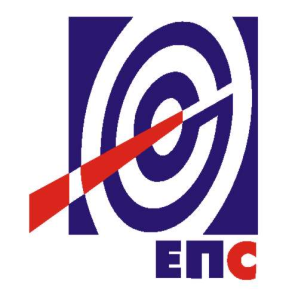 КОНКУРСНА ДОКУМЕНТАЦИЈАза подношење понуда у отвореном поступкуза јавну набавку добарабр. ЈН/1000/339/2019 (280/2019)Алармни системиК О М И С И Ј Аза спровођење ЈН/1000/339/2019 (280/2019)формирана Решењем бр. 12.01.162458/2-19 од 22.03.2019. године(заведено у ЈП ЕПС број 12.01.269677/2-20 од 10.06.2020. године)Београд, јун 2020. годинеНа основу чл. 32. и 61. Закона о јавним набавкама („Сл. гласник РС”, бр. 124/2012, 14/2015 и 68/2015), (у даљем тексту: Закон), члана 2. Правилника о обавезним елементима конкурсне документације у поступцима јавних набавки и начину доказивања испуњености услова („Сл. гласник РС”, бр. 86/2015 и 41/2019), Одлуке о покретању поступка јавне набавке број 12.01.162458/1-19 од 22.03.2019. године и Решења о образовању комисије за јавну набавку број 12.01.162458/2-19 од 22.03.2019. године припремљена је:КОНКУРСНА ДОКУМЕНТАЦИЈАза подношење понуда у отвореном поступкуза јавну набавку добараАлармни системибр. ЈН/1000/339/2019 (280/2019)Садржај конкурсне документације										               страна	                              Укупан број страна документације: 98ОПШТИ ПОДАЦИ О ЈАВНОЈ НАБАВЦИПОДАЦИ О ПРЕДМЕТУ ЈАВНЕ НАБАВКЕ2.1 Опис предмета јавне набавке, назив и ознака из општег речника  набавкеОпис предмета јавне набавке: Алармни системиНазив из општег речника набавке: Информациони системи и сервериОзнака из општег речника набавке: 48800000Детаљни подаци о предмету набавке наведени су у техничкој спецификацији (поглавље 3. Конкурсне документације)ТЕХНИЧКА СПЕЦИФИКАЦИЈА (Врста, техничке карактеристике, квалитет, количина и опис добара,техничка документација и планови, начин спровођења контроле и обезбеђивања гаранције квалитета, рок испоруке, место испоруке добара, гарантни рок, евентуалне додатне услуге и сл.)3.1. Набавка добара ,,Алармни системи“ која подразумева следеће: Сврха предметних испоруке и уградње добараАлармни системи имају улогу да обезбеде објекте од недозвољеног упада после радног времена. Ти објекти су углавном магацини или просторије у којима су вредни уређаји, делови и опрема ЈП ЕПС. Овом јавном набавком треба изградити безбедоносни алармни систем чији рад и праћење ће се одвијати из постојећих Мониторинг центара 24 сата. Свеобухватни професионални алармни систем треба да има могућност проширења и надградње.Опис алармног системаПредвиђено је обезбеђење више објеката, који се налазе у три Огранка, од којих су по неколико њих спојени у организационо логичке целине. Углавном су сви објекти умрежени, тј. повезани на локалну рачунарску мрежу па је комуникација са мониторинг центром омогућена. Где не постоје услови за повезивање на рачунарску мрежу систем дојеве ће радити по ГСМ технологији.Системи треба да се састоје од:•	Алармних централа,•	LCD шифратора,•	Интернет модула за контролу, мониторинг и програмирање алармних централа кроз IP мрежу,•	GSM модула за обавештења путем мобилне мреже,•	Детектора покрета (сензора),•	Магнетних контакта,•	Спољних и унутрашњих сирена,•	Пријемне станице за алармни мониторинг,•	Софтвера за рад са мониторинг станицом,•	Сервера.Обим добара са монтажомИзабрани понуђач је дужан да, на адреси испоруке, у сарадњи са наручиоцем, инсталира и конфигурише сву опрему која је предмет набавке.Систем је сегментиран на три целине односно Огранка ЈП ЕПС, са припадајућим објектима: Група А. ТЕКОМАГАЦИН ТЕКО Б Алармни систем треба да садржи: Алармну централу – комада 1; Додатно напајање 2.5A Напајање 2.5A, компатибилно са EVO192/HD – комада 1;Трансформатор 80 VA, 16V - комада 1; Металну кутију 280x280x80mm - комада 1; LCD шифратор са плавим LCD екраном –комада 3; Интернет модула за контролу , мониторинг и програмирање алармних централа крозIP мрежу – комада 1; GSM модула за обавештења путем мобилне мреже – комада 1; Детектора покрета (сензора) – комада 13; Спољне сирене са трчећим LED диодама, антисаботажно заштићена – комада 1; Унутрашње сирене – комада 1; Кабла J-H(St)H 3x2x0.6mm; Оловних херметички затворених акумулатора 12V/7Ah – комада 2. МАГАЦИН ТЕКО А Алармни систем треба да садржи: Алармну централу – комада 1; Трансформатор 80 VA, 16V - комада 1; Металну кутију 280x280x80mm - комада 1; LCD шифратор са плавим LCD екраном –комада 1; Интернет модула за контролу , мониторинг и програмирање алармних централа крозIP мрежу – комада 1; GSM модула за обавештења путем мобилне мреже – комада 1; Детектора покрета (сензора) – комада 9; Спољне сирене са трчећим LED диодама, антисаботажно заштићена – комада 1; Унутрашње сирене – комада 1; Кабла J-H(St)H 3x2x0.6mm; Оловних херметички затворених акумулатора 12V/7Ah – комада 2. МАГАЦИН РЕЗЕРВНИХ ДЕЛОВА ТЕКО А Алармни систем треба да садржи: Алармну централу – комада 1; Трансформатор 80 VA, 16V - комада 1; Металну кутију 280x280x80mm - комада 1; LCD шифратор са плавим LCD екраном –комада 2; Интернет модула за контролу , мониторинг и програмирање алармних централа крозIP мрежу – комада 1; GSM модула за обавештења путем мобилне мреже – комада 1; Детектора покрета (сензора) – комада 6; Спољне сирене са трчећим LED диодама, антисаботажно заштићена – комада 1; Унутрашње сирене – комада 1; Кабла J-H(St)H 3x2x0.6mm; Оловних херметички затворених акумулатора 12V/7Ah – комада 2. МАГАЦИН ЕЛЕКТРО КОП ДРМНО Алармни систем треба да садржи: Алармну централу – комада 1; Трансформатор 80 VA, 16V - комада 1; Металну кутију 280x280x80mm - комада 1; LCD шифратор са плавим LCD екраном –комада 2; Интернет модула за контролу , мониторинг и програмирање алармних централа крозIP мрежу – комада 1; GSM модула за обавештења путем мобилне мреже – комада 1; Детектора покрета (сензора) – комада 6; Спољне сирене са трчећим LED диодама, антисаботажно заштићена – комада 1; Унутрашње сирене – комада 1; Кабла J-H(St)H 3x2x0.6mm; Оловних херметички затворених акумулатора 12V/7Ah – комада 2. МАГАЦИН МАШИНСКИ КОП ДРМНО Алармни систем треба да садржи: Алармну централу – комада 1; Трансформатор 80 VA, 16V - комада 1; Металну кутију 280x280x80mm - комада 1; LCD шифратор са плавим LCD екраном –комада 1; Интернет модула за контролу , мониторинг и програмирање алармних централа крозIP мрежу – комада 1; GSM модула за обавештења путем мобилне мреже – комада 1; Детектора покрета (сензора) – комада 9; Спољне сирене са трчећим LED диодама, антисаботажно заштићена – комада 1; Унутрашње сирене – комада 1; Кабла J-H(St)H 3x2x0.6mm; Оловних херметички затворених акумулатора 12V/7Ah – комада 2. МАГАЦИН ИНВЕСТИЦИЈА КОП ДРМНО Алармни систем треба да садржи: Алармну централу – комада 1; Трансформатор 80 VA, 16V - комада 1; Металну кутију 280x280x80mm - комада 1; LCD шифратор са плавим LCD екраном –комада 1; Интернет модула за контролу , мониторинг и програмирање алармних централа крозIP мрежу – комада 1; GSM модула за обавештења путем мобилне мреже – комада 1; Детектора покрета (сензора) – комада 12; Спољне сирене са трчећим LED диодама, антисаботажно заштићена – комада 1; Унутрашње сирене – комада 1; Кабла J-H(St)H 3x2x0.6mm; Оловних херметички затворених акумулатора 12V/7Ah – комада 2. МАГАЦИН ПОМОЋНЕ МЕХАНИЗАЦИЈЕ КОП ДРМНО Алармни систем треба да садржи: Алармну централу – комада 1; Додатно напајање 2.5A Напајање 2.5A, компатибилно са EVO192/HD – комада 1;Трансформатор 80 VA, 16V - комада 1; Металну кутију 280x280x80mm - комада 1; LCD шифратор са плавим LCD екраном –комада 3; Интернет модула за контролу , мониторинг и програмирање алармних централа крозIP мрежу – комада 1; GSM модула за обавештења путем мобилне мреже – комада 1; Детектора покрета (сензора) – комада 6; Магнетних контакта – комада 1; Спољне сирене са трчећим LED диодама, антисаботажно заштићена – комада 1; Унутрашње сирене – комада 1; Кабла J-H(St)H 3x2x0.6mm; Оловних херметички затворених акумулатора 12V/7Ah – комада 2. Група Б. ХЕ ЂердапГАРАЖА НЕГОТИН 1Алармни систем треба да садржи: Алармну централу – комада 1; Додатно напајање са проширењем 8 зона 2.5A Напајање 2.5A, компатибилно са EVO192/HD – комада 1;Трансформатор 80 VA, 16V - комада 1; Металну кутију 280x280x80mm - комада 1; LCD шифратор са плавим LCD екраном –комада 1; Интернет модула за контролу , мониторинг и програмирање алармних централа крозIP мрежу – комада 1; GSM модула за обавештења путем мобилне мреже – комада 1; Детектора покрета (сензора) – комада 17; Магнетних контакта – комада 2; Спољне сирене са трчећим LED диодама, антисаботажно заштићена – комада 1; Унутрашње сирене – комада 1; Кабла J-H(St)H 3x2x0.6mm; Оловних херметички затворених акумулатора 12V/7Ah – комада 2. ГАРАЖА НЕГОТИН 2Алармни систем треба да садржи: Алармну централу – комада 1; Трансформатор 80 VA, 16V - комада 1; Металну кутију 280x280x80mm - комада 1; LCD шифратор са плавим LCD екраном –комада 1; Интернет модула за контролу , мониторинг и програмирање алармних централа крозIP мрежу – комада 1; GSM модула за обавештења путем мобилне мреже – комада 1; Детектора покрета (сензора) – комада 9; Магнетних контакта – комада 2; Спољне сирене са трчећим LED диодама, антисаботажно заштићена – комада 1; Унутрашње сирене – комада 1; Кабла J-H(St)H 3x2x0.6mm; Оловних херметички затворених акумулатора 12V/7Ah – комада 2. МАГАЦИН ХЕ ВРЛА 3  Алармни систем треба да садржи: Алармну централу – комада 1; Трансформатор 80 VA, 16V - комада 1; Металну кутију 280x280x80mm - комада 1; LCD шифратор са плавим LCD екраном –комада 1; Интернет модула за контролу , мониторинг и програмирање алармних централа крозIP мрежу – комада 1; GSM модула за обавештења путем мобилне мреже – комада 1; Детектора покрета (сензора) – комада 3; Спољне сирене са трчећим LED диодама, антисаботажно заштићена – комада 1; Унутрашње сирене – комада 1; Кабла J-H(St)H 3x2x0.6mm; Оловних херметички затворених акумулатора 12V/7Ah – комада 2. ГОРЊЕ ЗАТВАРАЧИЦЕАлармни систем треба да садржи: Алармну централу – комада 1; Трансформатор 80 VA, 16V - комада 1; Металну кутију 280x280x80mm - комада 1; LCD шифратор са плавим LCD екраном –комада 1; Интернет модула за контролу , мониторинг и програмирање алармних централа крозIP мрежу – комада 1; GSM модула за обавештења путем мобилне мреже – комада 1; Детектора покрета (сензора) – комада 1; Спољне сирене са трчећим LED диодама, антисаботажно заштићена – комада 1; Унутрашње сирене – комада 1; Кабла J-H(St)H 3x2x0.6mm; Оловних херметички затворених акумулатора 12V/7Ah – комада 2. ЦЕНТРАЛНИ МАГАЦИН ХЕ ВРЛА 3Алармни систем треба да садржи: Алармну централу – комада 1; Трансформатор 80 VA, 16V - комада 1; Металну кутију 280x280x80mm - комада 1; LCD шифратор са плавим LCD екраном –комада 1; Интернет модула за контролу , мониторинг и програмирање алармних централа крозIP мрежу – комада 1; GSM модула за обавештења путем мобилне мреже – комада 1; Детектора покрета (сензора) – комада 15; Магнетних контакта – комада 1; Спољне сирене са трчећим LED диодама, антисаботажно заштићена – комада 1; Унутрашње сирене – комада 1; Кабла J-H(St)H 3x2x0.6mm; Оловних херметички затворених акумулатора 12V/7Ah – комада 2. МАГАЦИН И АЛАТНИЦА ХЕ ПИРОТАлармни систем треба да садржи: Алармну централу – комада 1; Трансформатор 80 VA, 16V - комада 1; Металну кутију 280x280x80mm - комада 1; LCD шифратор са плавим LCD екраном –комада 2; Интернет модула за контролу , мониторинг и програмирање алармних централа крозIP мрежу – комада 1; GSM модула за обавештења путем мобилне мреже – комада 1; Детектора покрета (сензора) – комада 6; Спољне сирене са трчећим LED диодама, антисаботажно заштићена – комада 1; Унутрашње сирене – комада 1; Кабла J-H(St)H 3x2x0.6mm; Оловних херметички затворених акумулатора 12V/7Ah – комада 2. ЦРПНА СТАНИЦА КОСОВИЦА ХЕ ЂЕРДАП 1 КЛАДОВОАлармни систем треба да садржи: Алармну централу – комада 1; Додатно напајање 2.5A Напајање 2.5A, компатибилно са EVO192/HD – комада 1;Трансформатор 80 VA, 16V - комада 1; Металну кутију 280x280x80mm - комада 1; LCD шифратор са плавим LCD екраном –комада 6; Интернет модула за контролу , мониторинг и програмирање алармних централа крозIP мрежу – комада 1; GSM модула за обавештења путем мобилне мреже – комада 1; Детектора покрета (сензора) – комада 6; Магнетних контакта – комада 2; Спољне сирене са трчећим LED диодама, антисаботажно заштићена – комада 1; Унутрашње сирене – комада 1; Кабла J-H(St)H 3x2x0.6mm; Оловних херметички затворених акумулатора 12V/7Ah – комада 2. РЕЗЕРВОАР ВОДЕ ХЕ ЂЕРДАП 1 Алармни систем треба да садржи: Алармну централу – комада 2; Трансформатор 80 VA, 16V - комада 2; Металну кутију 280x280x80mm - комада 2; LCD шифратор са плавим LCD екраном –комада 2; Интернет модула за контролу , мониторинг и програмирање алармних централа крозIP мрежу – комада 2; GSM модула за обавештења путем мобилне мреже – комада 2; Детектора покрета (сензора) – комада 2; Магнетних контакта – комада 2; Спољне сирене са трчећим LED диодама, антисаботажно заштићена – комада 2; Унутрашње сирене – комада 2; Кабла J-H(St)H 3x2x0.6mm; Оловних херметички затворених акумулатора 12V/7Ah – комада 4. Група В. ДЛХЕХЕ ББ ХАНГАР 1Алармни систем треба да садржи: Алармну централу – комада 1; Додатно напајање 2.5A Напајање 2.5A, компатибилно са EVO192/HD – комада 1;Трансформатор 80 VA, 16V - комада 1; Металну кутију 280x280x80mm - комада 1; LCD шифратор са плавим LCD екраном –комада 3; Интернет модула за контролу , мониторинг и програмирање алармних централа крозIP мрежу – комада 1; GSM модула за обавештења путем мобилне мреже – комада 1; Детектора покрета (сензора) – комада 10; Спољне сирене са трчећим LED диодама, антисаботажно заштићена – комада 1; Унутрашње сирене – комада 1; Кабла J-H(St)H 3x2x0.6mm; Оловних херметички затворених акумулатора 12V/7Ah – комада 2. ХЕ ББ ХАНГАР 2Алармни систем треба да садржи: Алармну централу – комада 1; Додатно напајање 2.5A Напајање 2.5A, компатибилно са EVO192/HD – комада 1;Трансформатор 80 VA, 16V - комада 1; Металну кутију 280x280x80mm - комада 1; LCD шифратор са плавим LCD екраном –комада 2; Интернет модула за контролу , мониторинг и програмирање алармних централа крозIP мрежу – комада 1; GSM модула за обавештења путем мобилне мреже – комада 1; Детектора покрета (сензора) – комада 6; Спољне сирене са трчећим LED диодама, антисаботажно заштићена – комада 1; Унутрашње сирене – комада 1; Кабла J-H(St)H 3x2x0.6mm; Оловних херметички затворених акумулатора 12V/7Ah – комада 2. ХЕ БИСТРИЦА ГЛАВНИ МАГАЦИН кота 447Алармни систем треба да садржи: Алармну централу – комада 1; Додатно напајање 2.5A Напајање 2.5A, компатибилно са EVO192/HD – комада 1;Трансформатор 80 VA, 16V - комада 1; Металну кутију 280x280x80mm - комада 1; LCD шифратор са плавим LCD екраном –комада 2; Интернет модула за контролу , мониторинг и програмирање алармних централа крозIP мрежу – комада 1; GSM модула за обавештења путем мобилне мреже – комада 1; Детектора покрета (сензора) – комада 8; Спољне сирене са трчећим LED диодама, антисаботажно заштићена – комада 1; Унутрашње сирене – комада 1; Кабла J-H(St)H 3x2x0.6mm; Оловних херметички затворених акумулатора 12V/7Ah – комада 2. ХЕ БИСТРИЦА ГЛАВНИ МАГАЦИН кота 450Алармни систем треба да садржи: Алармну централу – комада 1; Трансформатор 80 VA, 16V - комада 1; Металну кутију 280x280x80mm - комада 1; LCD шифратор са плавим LCD екраном –комада 1; Интернет модула за контролу , мониторинг и програмирање алармних централа крозIP мрежу – комада 1; GSM модула за обавештења путем мобилне мреже – комада 1; Детектора покрета (сензора) – комада 7; Спољне сирене са трчећим LED диодама, антисаботажно заштићена – комада 1; Унутрашње сирене – комада 1; Кабла J-H(St)H 3x2x0.6mm; Оловних херметички затворених акумулатора 12V/7Ah – комада 2. ХЕ БИСТРИЦА ГРАЂЕВИНСКИ МАГАЦИНАлармни систем треба да садржи: Алармну централу – комада 1; Трансформатор 80 VA, 16V - комада 1; Металну кутију 280x280x80mm - комада 1; LCD шифратор са плавим LCD екраном –комада 1; Интернет модула за контролу , мониторинг и програмирање алармних централа крозIP мрежу – комада 1; GSM модула за обавештења путем мобилне мреже – комада 1; Детектора покрета (сензора) – комада 3; Магнетних контакта – комада 1; Спољне сирене са трчећим LED диодама, антисаботажно заштићена – комада 1; Унутрашње сирене – комада 1; Кабла J-H(St)H 3x2x0.6mm; Оловних херметички затворених акумулатора 12V/7Ah – комада 2. ХЕ ЗВОРНИК СКЛАДИШТЕ ТЕХНИЧКЕ ОПРЕМЕАлармни систем треба да садржи: Алармну централу – комада 1; Додатно напајање 2.5A Напајање 2.5A, компатибилно са EVO192/HD – комада 1;Трансформатор 80 VA, 16V - комада 1; Металну кутију 280x280x80mm - комада 1; LCD шифратор са плавим LCD екраном –комада 5; Интернет модула за контролу , мониторинг и програмирање алармних централа крозIP мрежу – комада 1; GSM модула за обавештења путем мобилне мреже – комада 1; Детектора покрета (сензора) – комада 5; Спољне сирене са трчећим LED диодама, антисаботажно заштићена – комада 1; Унутрашње сирене – комада 1; Кабла J-H(St)H 3x2x0.6mm; Оловних херметички затворених акумулатора 12V/7Ah – комада 2. ХЕ ЗВОРНИК СКЛАДИШТЕ АМБАЛАЖЕАлармни систем треба да садржи: Алармну централу – комада 1; Трансформатор 80 VA, 16V - комада 1; Металну кутију 280x280x80mm - комада 1; LCD шифратор са плавим LCD екраном –комада 1; Интернет модула за контролу , мониторинг и програмирање алармних централа крозIP мрежу – комада 1; GSM модула за обавештења путем мобилне мреже – комада 1; Детектора покрета (сензора) – комада 2; Спољне сирене са трчећим LED диодама, антисаботажно заштићена – комада 1; Унутрашње сирене – комада 1; Кабла J-H(St)H 3x2x0.6mm; Оловних херметички затворених акумулатора 12V/7Ah – комада 2. ХЕ ББ МАГАЦИН 1Алармни систем треба да садржи: Алармну централу – комада 1; Додатно напајање 2.5A Напајање 2.5A, компатибилно са EVO192/HD – комада 1;Трансформатор 80 VA, 16V - комада 1; Металну кутију 280x280x80mm - комада 1; LCD шифратор са плавим LCD екраном –комада 3; Интернет модула за контролу , мониторинг и програмирање алармних централа крозIP мрежу – комада 1; GSM модула за обавештења путем мобилне мреже – комада 1; Детектора покрета (сензора) – комада 9; Спољне сирене са трчећим LED диодама, антисаботажно заштићена – комада 1; Унутрашње сирене – комада 1; Кабла J-H(St)H 3x2x0.6mm; Оловних херметички затворених акумулатора 12V/7Ah – комада 2. ХЕ ББ МАГАЦИН 2Алармни систем треба да садржи: Алармну централу – комада 1; Додатно напајање 2.5A Напајање 2.5A, компатибилно са EVO192/HD – комада 1;Трансформатор 80 VA, 16V - комада 1; Металну кутију 280x280x80mm - комада 1; LCD шифратор са плавим LCD екраном –комада 2; Интернет модула за контролу , мониторинг и програмирање алармних централа крозIP мрежу – комада 1; GSM модула за обавештења путем мобилне мреже – комада 1; Детектора покрета (сензора) – комада 4; Спољне сирене са трчећим LED диодама, антисаботажно заштићена – комада 1; Унутрашње сирене – комада 1; Кабла J-H(St)H 3x2x0.6mm; Оловних херметички затворених акумулатора 12V/7Ah – комада 2. ОВЧАР БАЊА МАГАЦИН ГОРИВА И МАЗИВААлармни систем треба да садржи: Алармну централу – комада 1; Додатно напајање 2.5A Напајање 2.5A, компатибилно са EVO192/HD – комада 1;Трансформатор 80 VA, 16V - комада 1; Металну кутију 280x280x80mm - комада 1; LCD шифратор са плавим LCD екраном –комада 2; Интернет модула за контролу , мониторинг и програмирање алармних централа крозIP мрежу – комада 1; GSM модула за обавештења путем мобилне мреже – комада 1; Детектора покрета (сензора) – комада 4; Спољне сирене са трчећим LED диодама, антисаботажно заштићена – комада 1; Унутрашње сирене – комада 1; Кабла J-H(St)H 3x2x0.6mm; Оловних херметички затворених акумулатора 12V/7Ah – комада 2. Додатни потрошни и ситан неспецифицирани материјал који је потребан приликом реализације уговора треба да буде урачунат у укупну понуђену цену.НАПОМЕНА: Саставни део конкурсне документације представљају цртежи са основама (скицама) објеката наручиоца у којима се уграђује алармни систем. Скице су објављене на Порталу ЈН и интернет страници наручиоца као посебни документи уз конкурсну документацију.РОК И МЕСТО ИСПОРУКЕИзабрани понуђач је обавезан да испоручи добра и изврши пратеће услуге и услугу обуке у року који не може бити дужи од 180 (словима: стотинуосамдесет) дана од дана ступања Уговора на снагу. Места испоруке су у Огранку ТЕ-КО Костолац, Огранку Дринско-Лимске хидроелектране и Огранку ХЕ Ђердап.ГАРАНТНИ РОКЗа сву навeдену опрему и софтвере је понуђач је дужан да обезбеди гаранцију и техничку подршку у трајању од најмање 24 (словима: двадесетчетири) месеца од дана потписивања Записника о квантитативном и квалитативном пријему добара.Наручилац  има право на рекламацију у току трајања гарантног рока, тако што ће у писаном облику доставити понуђачу Приговор на квалитет - рекламацију, а најкасније у року од 3 (словима: три) дана од дана сазнања за недостатак.Понуђач се обавезује да у гарантном року, о свом трошку, отклони све евентуалне недостатке на испорученом добру под условима утврђеним у техничкој гаранцији и важећим законским прописима РС, у противном наручилац ће реализовати средство финансијског обезбеђења за отклањање недостатака у гарантом року.Техничка документација која се доставља уз понудуУз понуду доставити техничку документацију произвођача понуђене опреме у виду брошуре или каталога са јасно назначеним карактеристикама и опреме која се нуди.УСЛОВИ ЗА УЧЕШЋЕ У ПОСТУПКУ ЈАВНЕ НАБАВКЕ ИЗ ЧЛ. 75. И 76. ЗАКОНА О ЈАВНИМ НАБАВКАМА И УПУТСТВО КАКО СЕ ДОКАЗУЈЕ ИСПУЊЕНОСТ ТИХ УСЛОВАПонуда понуђача који не докаже да испуњава горе наведене обавезне и додатне услове из тачака 1. до 6. биће одбијена као неприхватљива.1. Сваки подизвођач мора да испуњава услове из члана 75. став 1. тачка 1), 2) и 4) Закона, што доказује достављањем доказа наведених у овом одељку. Доказ из члана 75. став 1. тачка 5) Закона доставља се за део набавке који ће се вршити преко подизвођача.Услове у вези са капацитетима из члана 76. Закона, понуђач испуњава самостално без обзира на ангажовање подизвођача.2. Сваки понуђач из групе понуђача која подноси заједничку понуду мора да испуњава услове из члана 75. став 1. тачка 1), 2) и 4) Закона, што доказује достављањем доказа наведених у овом одељку. Услове у вези са капацитетима из члана 76. Закона понуђачи из групе испуњавају заједно, на основу достављених доказа у складу са овим одељком конкурсне документације.3. Докази о испуњености услова из члана 77. Закона могу се достављати у неовереним копијама. Наручилац може пре доношења одлуке о додели Уговора, захтевати од понуђача, чија је понуда на основу извештаја комисије за јавну набавку оцењена као најповољнија да достави на увид оригинал или оверену копију свих или појединих доказа.Ако понуђач у остављеном, примереном року који не може бити краћи од пет дана, не достави на увид оригинал или оверену копију тражених доказа, наручилац ће његову понуду одбити као неприхватљиву.4. Лице уписано у Регистар понуђача није дужно да приликом подношења понуде доказује испуњеност обавезних услова за учешће у поступку јавне набавке, односно Наручилац не може одбити као неприхватљиву, понуду зато што не садржи доказ одређен Законом или Конкурсном документацијом, ако је понуђач, навео у понуди интернет страницу на којој су тражени подаци јавно доступни. У том случају понуђач може, у Изјави (која мора бити потписана и оверена), да наведе да је уписан у Регистар понуђача. Уз наведену Изјаву, понуђач може да достави и фотокопију Решења о упису понуђача у Регистар понуђача.  На основу члана 79. став 5. Закона понуђач није дужан да доставља следеће доказе који су јавно доступни на интернет страницама надлежних органа, и то:1) извод из регистра надлежног органа:-извод из регистра АПР: www.apr.gov.rs2) докази из члана 75. став 1. тачка 1) ,2) и 4) Закона-регистар понуђача: www.apr.gov.rs3) nbs.rs5. Уколико је доказ о испуњености услова електронски документ, понуђач доставља копију електронског документа у писаном облику, у складу са законом којим се уређује електронски документ.6. Ако понуђач има седиште у другој држави, наручилац може да провери да ли су документи којима понуђач доказује испуњеност тражених услова издати од стране надлежних органа те државе.7. Ако понуђач није могао да прибави тражена документа у року за подношење понуде, због тога што она до тренутка подношења понуде нису могла бити издата по прописима државе у којој понуђач има седиште и уколико уз понуду приложи одговарајући доказ за то, наручилац ће дозволити понуђачу да накнадно достави тражена документа у примереном року.8. Ако се у држави у којој понуђач има седиште не издају докази из члана 77. став 1. Закона, понуђач може, уместо доказа, приложити своју писану изјаву, дату под кривичном и материјалном одговорношћу оверену пред судским или управним органом, јавним бележником или другим надлежним органом те државе9. Понуђач је дужан да без одлагања, а најкасније у року од пет дана од дана настанка промене у било којем од података које доказује, о тој промени писмено обавести наручиоца и да је документује на прописани начин.КРИТЕРИЈУМ ЗА ДОДЕЛУ УГОВОРАИзбор најповољније понуде ће се извршити применом критеријума „Најнижа понуђена цена“.Критеријум за оцењивање понуда Најнижа понуђена цена, заснива се на понуђеној цени као једином критеријуму. 5.2. Резервни критеријумУколико две или више понуда, имају исту најнижу понуђену цену, као најповољнија биће изабрана понуда оног понуђача који је понудио дужи гарантни рок.Уколико ни после примене резервног критеријума не буде могуће изабрати најповољнију понуду, најповољнија понуда биће изабрана путем жреба.Извлачење путем жреба наручилац ће извршити јавно, у присуству понуђача који имају исту најнижу понуђену цену. На посебним папирима који су исте величине и боје Наручилац ће исписати називе понуђача, те папире ставити у кутију, одакле ће члан Комисије извући само један папир. Понуђачу чији назив буде на извученом папиру биће додељен уговор  о јавној набавци. Наручилац ће сачинити и доставити записник о спроведеном извлачењу путем жреба.Записник о  извлачењу путем жреба потписују чланови комисије и присутни овлашћени представници понуђача, који преузимају примерак Записника.Наручилац ће поштом или електронским путем доставити Записник о  извлачењу путем жреба понуђачима који нису присутни на извлачењу.6.  УПУТСТВО ПОНУЂАЧИМА КАКО ДА САЧИНЕ ПОНУДУКонкурсна документација садржи Упутство понуђачима како да сачине понуду и потребне податке о захтевима наручиоца у погледу садржине понуде, као и услове под којима се спроводи поступак избора најповољније понуде у поступку јавне набавке.Понуђач мора да испуњава све услове одређене Законом и конкурсном документацијом. Понуда се припрема и доставља на основу позива, у складу са конкурсном документацијом, у супротном, понуда се одбија као неприхватљива.Језик на којем понуда мора бити састављенаПоступак јавне набавке води се на српском језику и понуђач подноси понуду на српском језику.Наручилац може да захтева да делови понуде који су достављени на страном језику буду преведени на српски језик у складу са чланом 18. став 3. ЗЈН.Начин састављања и подношења понудеПонуђач је обавезан да сачини понуду тако што понуђач уписује тражене податке у обрасце који су саставни део конкурсне документације и оверава је печатом и потписом законског заступника, другог заступника уписаног у регистар надлежног органа или лица овлашћеног од стране законског заступника уз доставу овлашћења у понуди. Доставља их заједно са осталим документима који представљају обавезну садржину понуде.Препоручује се да сви документи поднети у понуди  буду нумерисани и повезани у целину (јемствеником, траком и сл.), тако да се појединачни листови, односно прилози, не могу накнадно убацивати, одстрањивати или замењивати. Препоручује се да се нумерација поднете документације и образаца у понуди изврши на свакоj страни на којој има текста, исписивањем “1 од н“, „2 од н“ и тако све до „н од н“, с тим да „н“ представља укупан број страна понуде.Препоручује се да докази који се достављају уз понуду, а који због своје важности не смеју бити оштећени или означени бројем, (банкарска гаранција, меница), буду стављени у посебну фолију, а на фолији видно означен редни број странице листа из понуде. Фолија се мора залепити при врху како би се докази, који се због своје важности не смеју оштетити, заштитили.Понуђач подноси понуду у затвореној коверти или кутији, тако да се при отварању може проверити да ли је затворена, на адресу: Јавно предузеће „Електропривреда Србије“ Балканска бр.13, 11000 Београд, писарница - са назнаком: ,,НЕ ОТВАРАТИ - Понуда за јавну набавку бр. ЈН/1000/339/2019 (280/2019) – Алармни системи“.  На полеђини коверте обавезно се уписује тачан назив и адреса понуђача, телефон и факс понуђача, као и име и презиме овлашћеног лица за контакт.У случају да понуду подноси група понуђача, на полеђини коверте је пожељно назначити да се ради о групи понуђача и навести називе и адресе свих чланова групе понуђача.Уколико понуђачи подносе заједничку понуду, група понуђача може да се определи да обрасце дате у конкурсној документацији потписују и печатом оверавају сви понуђачи из групе понуђача или група понуђача може да одреди једног понуђача из групе који ће потписивати и печатом оверавати обрасце дате у конкурсној документацији, изузев образаца који подразумевају давање изјава под материјалном и кривичном одговорношћу морају бити потписани и оверени печатом од стране сваког понуђача из групе понуђача.У случају да се понуђачи определе да један понуђач из групе потписује и печатом оверава обрасце дате у конкурсној документацији (изузев образаца који подразумевају давање изјава под материјалном и кривичном одговорношћу), наведено треба дефинисати споразумом којим се понуђачи из групе међусобно и према наручиоцу обавезују на извршење јавне набавке, а који чини саставни део заједничке понуде сагласно чл. 81. Закона. Уколико је неопходно да понуђач исправи грешке које је направио приликом састављања понуде и попуњавања образаца из конкурсне документације, дужан је да поред такве исправке стави потпис особе или особа које су потписале образац понуде и печат понуђача. Обавезна садржина понудеСадржину понуде, поред Обрасца понуде, чине и сви остали докази о испуњености услова из чл. 75. и 76.Закона, предвиђени чл. 77. Закона, који су наведени у конкурсној документацији, као и сви тражени прилози и изјаве (попуњени, потписани и печатом оверени) на начин предвиђен следећим ставом ове тачке:Образац понуде (Образац 1),Образац Структуре цене (Образац 2),Изјава о независној понуди (Образац 3),Изјава у складу са чланом 75. став 2. Закона (Образац 4),Докази којима се доказује испуњеност услова за учешће у поступку јавне набавке из члана 75. и 76. ЗЈН (Образац 5, Образац 6 и Образац 7) у складу са упутством како се доказује испуњеност тих услова из поглавља 4. конкурсне документације,Tехничка документација произвођача понуђене опреме/софтвера у виду брошуре или каталога,Образац трошкова припреме понуде, ако понуђач захтева надокнаду трошкова у складу са чланом 88. Закона (Образац 8),Средство финансијског обезбеђења,Потписан и печатом оверен Модел уговора,Прилог о безбедности и здрављу на раду,Споразум којим се понуђачи из групе међусобно и према наручиоцу обавезују на извршење јавне набавке, у случају подношења заједничке понуде (Прилог 1 је понуђен само као пример споразума),Овлашћење за потписника (ако не потписује заступник).Пожељно  је да сви обрасци и документи који чине обавезну садржину понуде буду сложени према наведеном редоследу.Понуђач у затвореној коверти или кутији, уз писану понуду, доставља и CD или USB са понудом у pdf формату.Наручилац ће одбити као неприхватљиве све понуде које не испуњавају услове из позива за подношење понуда и конкурсне документације.Наручилац ће одбити као неприхватљиву понуду понуђача, за коју се у поступку стручне оцене понуда утврди да докази који су саставни део понуде садрже неистините податке.НАПОМЕНА: На основу Правилника о допуни правилника о обавезним елементима конкурсне документације у поступцима јавних набавки и начину доказивања испуњености услова  (''Службени гласник РС'' број 41/2019) приликом сачињавања понуде употреба печата није обавезна за Понуђаче који немају обавезу коришћења печата у свом пословању, у складу са Законом о изменама и допунама Закона о привредим друштвима (''Службени гласник РС'' број 44/2018), који се примењује почев од 01. октобра 2018. године, на основу којих су престале да важе одредбе појединих закона и других прописа у делу у ком се установљава обавеза употребе печата у пословању друштава и предузетника.  Подношење и отварање понудаБлаговременим се сматрају понуде које су примљене, у складу са Позивом за подношење понуда објављеним на Порталу јавних набавки, без обзира на начин на који су послате.Ако је понуда поднета по истеку рока за подношење понуда одређеног у позиву, сматраће се неблаговременом, а наручилац ће по окончању поступка отварања понуда, овакву понуду вратити неотворену понуђачу, са назнаком да је поднета неблаговремено.Комисија за јавне набавке ће благовремено поднете понуде јавно отворити дана наведеном у Позиву за подношење понуда у просторијама Јавног предузећа „Електропривреда Србије“ Београд, ул. Балканска бр.13, други спрат.Представници понуђача који учествују у поступку јавног отварања понуда, морају да пре почетка поступка јавног отварања доставе Комисији за јавне набавке писано овлашћење за учествовање у овом поступку, (пожељно је да буде издато на меморандуму понуђача), заведено и оверено печатом и потписом законског заступника понуђача или другог заступника уписаног у регистар надлежног органа или лица овлашћеног од стране законског заступника уз доставу овлашћења у понуди.Комисија за јавну набавку води Записник о отварању понуда у који се уносе подаци у складу са Законом.Записник о отварању понуда потписују чланови комисије и присутни овлашћени представници понуђача, који преузимају примерак Записника.Наручилац ће у року од 3 (словима: три) дана од дана окончања поступка отварања понуда поштом или електронским путем доставити Записник о отварању понуда понуђачима који нису учествовали у поступку отварања понуда. Начин подношења понудеПонуђач може поднети само једну понуду.Понуду може поднети понуђач самостално, група понуђача, као и понуђач са подизвођачем.Понуђач који је самостално поднео понуду не може истовремено да учествује у заједничкој понуди или као подизвођач. У случају да понуђач поступи супротно наведеном упутству свака понуда понуђача у којој се појављује биће одбијена. Понуђач може бити члан само једне групе понуђача која подноси заједничку понуду, односно учествовати у само једној заједничкој понуди. Уколико је понуђач, у оквиру групе понуђача, поднео две или више заједничких понуда, Наручилац ће све такве понуде одбити.Понуђач који је члан групе понуђача не може истовремено да учествује као подизвођач. У случају да понуђач поступи супротно наведеном упутству свака понуда понуђача у којој се појављује биће одбијена.  Измена, допуна и опозив понудеУ року за подношење понуде понуђач може да измени, допуни или опозове своју понуду, на исти начин на који је поднео и саму понуду - непосредно или путем поште у затвореној коверти или кутији.У случају измене, допуне или опозива понуде, понуђач треба на коверти да назначи назив и адресу понуђача. У случају да је понуду поднела група понуђача, на коверти је потребно назначити да се ради о групи понуђача и навести називе и адресу свих учесника у заједничкој понуди.Измену, допуну или опозив понуде треба доставити на адресу наручиоца са назнаком:„Измена понуде за ЈН добра бр. ЈН/1000/339/2019 (280/2019) - Алармни системи"или„Допуна понуде за ЈН добра бр. ЈН/1000/339/2019 (280/2019) - Алармни системи"или„Опозив понуде за ЈН добра бр. ЈН/1000/339/2019 (280/2019)  - Алармни системи"У случају опозива поднете понуде пре истека рока за подношење понуда, Наручилац такву понуду неће отварати, већ ће је неотворену вратити понуђачу.Уколико понуђач измени или опозове понуду поднету по истеку рока за подношење понуда, наручилац ће наплатити средство обезбеђења дато на име озбиљности понуде. ПартијеНабавка није обликована по партијама. Понуда са варијантамаПонуда са варијантама није дозвољена. Подношење понуде са подизвођачимаПонуђач је дужан да у понуди наведе да ли ће извршење набавке делимично поверити подизвођачу. Ако понуђач у понуди наведе да ће делимично извршење набавке поверити подизвођачу, дужан је да наведе:- назив подизвођача, а уколико уговор између наручиоца и понуђача буде закључен, тај подизвођач ће бити наведен у Уговору;- проценат укупне вредности набавке који ће поверити подизвођачу, а који не може бити већи од 50% као и део предметне набавке који ће извршити преко подизвођача.Понуђач у потпуности одговара наручиоцу за извршење уговорене набавке, без обзира на број подизвођача и обавезан је да наручиоцу, на његов захтев, омогући приступ код подизвођача ради утврђивања испуњености услова.Обавеза понуђача је да за подизвођача достави доказе о испуњености обавезних услова из члана 75. став 1. тачка 1), 2) и 4) Закона наведених у одељку Услови за учешће из члана 75. и 76. Закона и Упутство како се доказује испуњеност тих услова.Додатне услове понуђач испуњава самостално, без обзира на ангажовање подизвођача.Све обрасце у понуди потписује и оверава понуђач, изузев образаца под пуном материјалном и кривичном одговорношћу, које попуњава, потписује и оверава сваки подизвођач у своје име.Понуђач не може ангажовати као подизвођача лице које није навео у понуди, у супротном наручилац ће реализовати средство обезбеђења и раскинути Уговор, осим ако би раскидом оквирног споразума наручилац претрпео знатну штету. Добављач може ангажовати као подизвођача лице које није навео у понуди, ако је на страни подизвођача након подношења понуде настала трајнија неспособност плаћања, ако то лице испуњава све услове одређене за подизвођача и уколико добије претходну сагласност наручиоца. Све ово не утиче на правило да понуђач (добављач) у потпуности одговара наручиоцу за извршење обавеза из поступка јавне набавке, односно за извршење уговорних обавеза, без обзира на број подизвођача.Наручилац у овом поступку не предвиђа примену одредби става 9. и 10. члана 80. Закона.Подношење заједничке понудеУ случају да више понуђача поднесе заједничку понуду, они као саставни део понуде морају доставити Споразум о заједничком извршењу набавке, којим се међусобно и према наручиоцу обавезују на заједничко извршење набавке, који обавезно садржи податке прописане члан 81. став 4. и 5. Закона и то: податке о члану групе који ће бити Носилац посла, односно који ће поднети понуду и који ће заступати групу понуђача пред наручиоцем;опис послова сваког од понуђача из групе понуђача у извршењу Уговора.Сваки понуђач из групе понуђача  која подноси заједничку понуду мора да испуњава услове из члана 75.  став 1. тачка 1), 2) и 4) Закона, наведене у одељку Услови за учешће из члана 75. и 76. Закона и Упутство како се доказује испуњеност тих услова. Услове у вези са капацитетима, у складу са чланом 76. Закона, понуђачи из групе испуњавају заједно, на основу достављених доказа дефинисаних конкурсном документацијом.Услов из члана 75. став 1. тачка 5. Закона, обавезан је да испуни понуђач из групе понуђача којем је поверено извршење дела набавке за које је неопходна испуњеност тог услова.У случају заједничке понуде групе понуђача обрасце под пуном материјалном и кривичном одговорношћу попуњава, потписује и оверава сваки члан групе понуђача у своје име (Образац Изјаве о независној понуди и Образац изјаве у складу са чланом 75. став 2. Закона).Понуђачи из групе понуђача одговорају неограничено солидарно према наручиоцу.Понуђена ценаЦена се исказује у динарима/EUR. Домаћи понуђачи цену исказују у динарима.Страни понуђач може цену исказати у eврима, а иста ће у сврху оцене понуда бити прерачуната у динаре по средњем курсу Народне банке Србије на дан када је започето отварање понуда.Цене у понуди се исказују без ПДВ-а и са ПДВ-ом, с тим да се приликом оцењивања понуде узима у обзир цена без ПДВ-а. Јединичне цене и укупно понуђена цена морају бити изражене са две децимале у складу са правилом заокруживања бројева. У случају рачунске грешке меродавна ће бити јединична цена.Понуђена цена укључује све зависне трошкове приликом пружања услуге, као и трошкове обуке и трошкове за прибављање средстава финансијског обезбеђења и трошкове додатног потрошног и неспецифицираног материјала. У случају да је понуђач страно лице, плаћање неризденту наручилац ће  извршити након одбитка пореза на добит по одбитку  на уговорену вредност   у складу  са пореским прописима Републике Србије. Уговорена вредност сматра се бруто вредношћу.Ако је у понуди исказана неуобичајено ниска цена, наручилац ће поступити у складу са чланом 92. Закона.Уколико понуђач понуди другачији начин плаћања понуда ће бити одбијена као неприхватљива.Корекција ценеЦена је фиксна за уговорени рок.Квалитативни и квантитативни пријемПонуђач се обавезује да писаним путем обавести наручиоца о тачном датуму испоруке, а најмање 3 (словима: три) радна дана пре планираног датума испоруке.Наручилац ће овластити лице (свог запосленог) да у његово име и за његов рачун, врши квантитативан и квалитативан пријем испоручене опреме.О квантитативном и квалитативном пријему испоручених добара сачињава се Записник о квантитативном и квалитативном пријему добара.У случају да дође до одступања од уговореног квалитета, понуђач је дужан да до краја уговореног рока испоруке отклони све недостатке, а док се ти недостаци не отклоне, сматраће се да испорука није извршена у року. Наручилац, који је понуђачу благовремено и на поуздан начин ставио приговор због утврђених недостатака у квалитету добра - рекламацију, има право да, у року остављеном у приговору, тражи од понуђача: да отклони недостатке о свом трошку, ако су мане на добрима отклоњиве, или да му испоручи нове количине добра без недостатака о свом трошку и да испоручено  добро са недостацима о свом трошку преузме илида одбије пријем добра са недостацима.У сваком од ових случајева, наручилац има право и на накнаду штете. Поред тога, и независно од тога, понуђач одговара наручиоцу и за штету коју је овај, због недостатака на испорученом добру, претрпео на другим својим добрима и то према општим правилима о одговорности за штету.Понуђач је одговоран за све недостатке и оштећења на добрима, која су настала и после преузимања истих од стране Купца, чији је узрок постојао пре преузимања (скривене мане).Након успешно извршеног квантитативног и квалитативног пријема контролне тачке (по отклањању евентуалних примедби), овлашћена лица наручиоца и овлашћени представник понуђача састављају и потписују Записник о квалитативном и квантитативном пријему.Начин и услови плаћањаНаручилац се обавезује да понуђачу плати испоручена добра и пратеће услуге на следећи начин:Након испоруке добара и пружених пратећих услуга за Огранак ТЕКО Костолац, односно из групе А у Обрасцу структуре цене, у року од 45 (словима: четрдесетпет) дана од дана пријема исправног рачуна, а на основу прихваћеног и потписаног Записника о квантитативном и квалитативном пријему добара за Огранак ТЕКО Костолац од стране овлашћеног лица наручиоца и понуђача;Након испоруке добара и пружених пратећих услуга за Огранак ХЕ Ђердап, односно из групе Б у Обрасцу структуре цене, у року од 45 (словима: четрдесетпет) дана од дана пријема исправног рачуна, а на основу прихваћеног и потписаног Записника о квантитативном и квалитативном пријему добара за Огранак ХЕ Ђердап од стране овлашћеног лица наручиоца и понуђача;Након испоруке добара и пружених пратећих услуга за Огранак Дринско Лимске ХЕ, односно из групе В у Обрасцу структуре цене, у року од 45 (словима: четрдесетпет) дана од дана пријема исправног рачуна, а на основу прихваћеног и потписаног Записника о квантитативном и квалитативном пријему добара за Огранак Дринско Лимске ХЕ од стране овлашћеног лица наручиоца и понуђача.Уз рачун који гласи на наручиоца Јавно предузеће „Електропривреда Србије“ Београд, Балканска бр. 13, 11000 Београд, ПИБ 103920327, а доставља се на адресу Огранка где је извршена испорука добара и пружање пратећих услуга, понуђач је у обавези да достави број Уговора и прилог Записник о квантитативном и квалитативном пријему добара за одређени Огранак који је прихваћен и одобрен од стране овлашћених лица наручиоца и овлашћених лица понуђача.У испостављеном рачуну, изабрани понуђач је дужан да се придржава тачно дефинисаних назива из конкурсне документације и прихваћене понуде (из Обрасца структуре цене). Рачуни који не одговарају наведеним тачним називима, сматраће се неисправним. Уколико, због коришћења различитих шифарника и софтверских решења није могуће у самом рачуну навести горе наведени тачан назив, изабрани понуђач је обавезан да уз рачун достави прилог са упоредним називима из рачуна са захтеваним називима из конкурсне документације и прихваћене понуде.У случају да је понуђач страно лице, плаћање нерезиденту наручилац ће извршити након одбитка пореза на добит по одбитку на део уговорене вредности који се односи на услуге у складу  са пореским прописима Републике Србије. Уговорена цена без ПДВ сматра се бруто вредношћу за потребе обрачуна пореза на добит по одбитку.У случају да је Република Србија са домицилном земљом понуђача закључила уговор о избегавању двоструког опорезивања и предмет набавке је садржан у уговору о избегавању двоструког опорезивања.Понуђач, страно лице је у обавези да наручиоцу услуге  достави, приликом потписивања Уговора или у року осам дана од дана потписивања Уговора, доказе о  статусу резидента домицилне државе и то потврду о резидентности оверену од надлежног органа домицилне државе на обрасцу одређеном прописима Републике Србије или у овереном преводу обрасца прописаног од стране надлежног органа домицилне државе понуђача и доказ да је стварни власник прихода, уколико је Република Србија са домицилном земљом  понуђача - нерезидента закључила Уговор о избегавању двоструког опорезивања. Закључени уговори о избегавању двоструког опорезивања објављени су на сајту Министарства финансија, Пореска управа (www.poreskauprava.gov.rs/sr/.../ugovori-dvostruko-oporezivanje). У случају да понуђач - нерезидент РС не достави доказе о  статусу резидентности и да је стварни власник прихода, наручилац ће  обрачунати и обуставити од плаћања порез на добит по одбитку по пуној стопи у складу са пореским прописима Републике Србије, који су објављени на сајту Министарства финансија (www.mfin.gov.rs/закони), односно неће применити Уговор о избегавању двоструког опорезивања закључен са домицилном земљом понуђача.Понуђач је у обавези да достави доказе за сваку календарску годину (у случају набавке услуге  која се реализује током више календарских година).Уколико услуге које су предмет набавке нису садржане у уговору о избегавању двоструког опорезивања, наручилац ће обрачунати, одбити и  платити  порез по одбитку у складу са прописима Републике Србије.У случају да је Република Србија са домицилном земљом понуђача није закључила уговор о избегавању двоструког опорезивања или предмет набавке није садржан у уговору о избегавању двоструког опорезивањаНаручилац ће обрачунати, одбити и платити  порез по одбитку у складу са  пореским прописима Републике Србије, који су објављени на сајту Министарства финансија  (www.mfin.gov.rs/закони).Плаћање домаћем понуђачу се врши у динарима, на његов текући рачун.Плаћања страном понуђачу се врши дознаком у EUR, на његов девизни рачун у складу са његовим инструкцијама датим у рачуну.Рок важења понудеПонуда мора да важи најмање 90 (словима: деведесет) дана од дана отварања понуда. У случају да понуђач наведе краћи рок важења понуде, понуда ће бити одбијена, као неприхватљива.Средства финансијског обезбеђењаНаручилац користи право да захтева средстава финансијског обезбеђења (у даљем тексту: СФО) којим понуђачи обезбеђују испуњење својих обавеза у отвореном поступку јавне набавке (достављају се уз понуду), као и испуњење својих уговорних обавеза (достављају се по закључењу уговора).Сви трошкови око прибављања средстава обезбеђења падају на терет понуђача, а и исти могу бити наведени у Обрасцу трошкова припреме понуде.Члан групе понуђача може бити налогодавац СФО.СФО морају да буду у валути у којој је и понуда.Ако се за време трајања Уговора промене рокови за извршење уговорне обавезе, важност  СФО мора се продужити. Банкарска гаранција за озбиљност понудеПонуђач доставља оригинал банкарску гаранцију за озбиљност понуде у висини од 2% вредности понудe, без ПДВ.Банкарскa гаранцијa Понуђача мора бити неопозива, безусловна (без права на приговор) и наплатива на први писани позив, са трајањем најмање од 30 (словима: тридесет) календарских дана дуже од рока важења понуде.Наручилац ће уновчити гаранцију за озбиљност понуде дату уз понуду уколико: Понуђач након истека рока за подношење понуда повуче, опозове или измени своју понуду илиПонуђач коме је додељен уговор благовремено не потпише уговор о јавној набавци или Понуђач коме је додељен уговор не поднесе исправно средство обезбеђења за добро извршење посла у складу са захтевима из конкурсне документације.Поднета банкарска гаранција не може да садржи додатне услове за исплату, краће рокове, мањи износ или промењену месну надлежност за решавање спороваБанкарска гаранција се не може уступити и није преносива без сагласности Корисника, Налогодавца и Емисионе банке.Банкарска гаранција истиче на наведени датум,без обзира да ли нам је овај документ враћен или не.У случају да је пословно седиште банке гаранта у Републици Србији у случају спора по овој Гаранцији, утврђује се надлежност суда у Београду и примена материјалног права Републике Србије. У случају да је пословно седиште банке гаранта изван Републике Србије у случају спора по овој Гаранцији, утврђује се надлежност Сталне арбитраже при ПКС уз примену Правилника ПКС и процесног и материјалног права Републике Србије, са местом рада арбитраже у Београду.На банкарску гаранцију примењују се одредбе Једнобразних правила за гаранције УРДГ 758,Међународне Трговинске коморе у Паризу.Банкарска гаранција треба да буду у валути у којој је Понуда.Уколико банкарску гаранцију издаје страна банка ,мора имати прихватљив кредитни рејтинг.Банкарска гаранција ће бити враћена Понуђачу са којим није закључен уговор по закључењу уговора са Понуђачем чија је понуда изабрана као најповољнија, а Понуђачу са којим је закључен уговор након предаје Наручиоцу средстава финансијског обезбеђења за добро извршење посла.Банкарска гаранција за добро извршење послаИзабрани понуђач је дужан да у тренутку закључења уговора или најкасније у року од 10 (словима: десет) дана од дана обостраног потписивања Уговора од стране законских заступника уговорних страна, као одложни услов из члана 74. став 2. Закона о облигационим односима („Сл. лист СФРЈ“, бр. 29/78, 39/85, 45/89 – одлука УСЈ и 57/89, „Сл.лист СРЈ“, бр. 31/93 и „Сл. лист СЦГ“, бр. 1/2003 – Уставна повеља),  преда наручиоцу средство финансијског обезбеђења за добро извршење посла.Изабрани понуђач је дужан да наручиоцу достави банкарску гаранцију за добро извршење посла, неопозиву, безусловну (без права на приговор) и на први писани позив наплативу банкарску гаранцију за добро извршење посла у износу од 10% вредности уговора без ПДВ и роком важности 30 (словима: тридесет) дана дужим од рока важења уговора.Поднета банкарска гаранција не може да садржи додатне услове за исплату, краће рокове, мањи износ или промењену месну надлежност за решавање спорова.Наручилац ће уновчити дату банкарску гаранцију за добро извршење посла у случају да изабрани понуђач не буде извршавао своје уговорне обавезе у роковима и на начин предвиђен уговором. У случају спора по овој Гаранцији, утврђује се надлежност суда у Београду и примена материјалног права Републике Србије.У случају да је пословно седиште банке гаранта изван Републике Србије у случају спора по овој Гаранцији, утврђује се надлежност Сталне арбитраже при Привредној комори Србије уз примену Правилника Привредне коморе Србије и процесног и материјалног права Републике Србије.У случају да изабрани понуђач поднесе банкарску гаранцију стране банке, изабрани понуђач може поднети гаранцију стране банке само ако је тој банци додељен прихватљив кредитни рејтинг.Банкарска гаранција треба да буду у валути у којој је Понуда.Банкарска гаранција се не може уступити  и  није преносива без сагласности Страна у споразуму и емисионе банке. На ову банкарску гаранцију примењују се Једнообразна правила за гаранције на позив (URDG 758) Међународне трговинске коморе у Паризу.Ова гаранција истиче на наведени  датум, без обзира да ли је овај документ враћен или није.Банкарска гаранција за  отклањање недостатака у гарантном року за испоручена добраПонуђач је обавезан да наручиоцу у тренутку или најкасније у року од 10 (словима: десет) дана од дана потписивања Записника о квантитативном и квалитативном пријему добара достави:неопозиву, безусловну,без права на приговор и плативу на први позив, издату у висини од 5% од укупно уговорене цене (без ПДВ-а) са роком важења 30(словима:тридесет) календарских дана дужим од уговореног гарантног рока, с тим да евентуални продужетак гарантног рока има за последицу и продужење рока важења банкарске гаранције.Банкарска гаранција за отклањање недостатака у гарантном року, доставља се  у тренутку потписивања Записника о квантитативном и квалитативном пријему добара без примедби за прву испоруку предмета уговора. Уколико Понуђач не достави банкарску гаранцију за отклањање недостатака у гарантном року, Наручилац има право да наплати банкарску гаранцију за добро извршење посла.Достављена банкарска гаранција  не може да садржи додатне услове за исплату, краћи рок и мањи износ.Наручилац је овлашћен да наплати банкарску гаранцију за отклањање недостатака у  гарантном року у случају да Понуђач не испуни своје уговорне обавезе у погледу гарантног рока.У случају да је пословно седиште банке гаранта у Републици Србији у случају спора по овој Гаранцији, утврђује се надлежност суда у Београду и примена материјалног права Републике Србије. У случају да је пословно седиште банке гаранта изван Републике Србије у случају спора по овој Гаранцији, утврђује се надлежност Сталне арбитраже при Привредној комори Србије уз примену њеног Правилника и процесног и материјалног права Републике Србије, са местом рада арбитраже у Београду.Банкарска гаранција се не може уступити и није преносива без сагласности уговорних страна и емисионе банке.На ову банкарску гаранцију примењују се Једнообразна правила за гаранције на позив ( URDG 758) Међународне трговинске коморе у Паризу.Банкарска гаранција треба да буду у валути у којој је Понуда.Достављање средстава финансијског обезбеђењаСредство финансијског обезбеђења за  озбиљност понуде доставља се као саставни део понуде и гласи на Јавно предузеће „Електропривреда Србије“ Београд, Балканска 13, 11000 Београд.Средство финансијског обезбеђења за добро извршење посла гласи на Јавно предузеће „Електропривреда Србије“ Београд, Балканска 13, 11000 Београд и доставља се лично или поштом на адресу Јавно предузеће „Електропривреда Србије“, Београд, Балканска 13, са назнаком: Средство финансијског обезбеђења за ЈН/1000/339/2019 (280/2019).Средство финансијског обезбеђења за отклањање недостатака у гарантном року  гласи на Јавно предузеће „Електропривреда Србије“ Београд, Балканска 13, 11000 Београд, и доставља се лично или поштом на адресу, „Електропривреда Србије“ Београд, Балканска 13, 11000 Београд, са назнаком: Средство финансијског обезбеђења за ЈН/1000/339/2019 (280/2019).Начин означавања поверљивих података у понудиПодаци које понуђач оправдано означи као поверљиве биће коришћени само у току поступка јавне набавке у складу са позивом и неће бити доступни ником изван круга лица која су укључена у поступак јавне набавке. Ови подаци неће бити објављени приликом отварања понуда и у наставку поступка. Наручилац може да одбије да пружи информацију која би значила повреду поверљивости података добијених у понуди. Као поверљива, понуђач може означити документа која садрже личне податке, а које не садржи ни један јавни регистар, или која на други начин нису доступна, као и пословне податке који су прописима одређени као поверљиви. Наручилац ће као поверљива третирати она документа која у десном горњем углу великим словима имају исписано „ПОВЕРЉИВО“.Наручилац не одговара за поверљивост података који нису означени на горе наведени начин.Ако се као поверљиви означе подаци који не одговарају горе наведеним условима, наручилац ће позвати понуђача да уклони ознаку поверљивости. Понуђач ће то учинити тако што ће његов представник изнад ознаке поверљивости написати „ОПОЗИВ“, уписати датум, време и потписати се.Ако понуђач у року који одреди наручилац не опозове поверљивост докумената, Наручилац ће третирати ову понуду као понуду без поверљивих података.Наручилац је дужан да доследно поштује законите интересе понуђача, штитећи њихове техничке и пословне тајне у смислу закона којим се уређује заштита пословне тајне.Неће се сматрати поверљивим докази о испуњености обавезних услова, цена и други подаци из понуде који су од значаја за примену критеријума и рангирање понуде. Поштовање обавеза које произлазе из прописа о заштити на раду и других прописаПонуђач је дужан да при састављању понуде изричито наведе да је поштовао обавезе које произлазе из важећих прописа о заштити на раду, запошљавању и условима рада, заштити животне средине, као и да нема забрану обављања делатности која је на снази у време подношења .Начело заштите животне средине и обезбеђивања енергетске ефикасностиНаручилац је дужан да набавља услуге која не загађују, односно који минимално утичу на животну средину, односно који обезбеђују адекватно смањење потрошње енергије – енергетску ефикасност.Додатне информације и објашњењаЗаинтерсовано лице може, у писаном облику, тражити од наручиоца додатне информације или појашњења у вези са припремањем понуде, при чему може да укаже наручиоцу и на евентуално уочене недостатке и неправилности у конкурсној документацији, најкасније 5 (словима: пет) дана пре истека рока за подношење понуде, на адресу наручиоца, са назнаком: „ОБЈАШЊЕЊА – позив за јавну набавку број ЈН/1000/339/2019 (280/2019)“ или електронским путем на е-mail адресу mira.paljic@eps.rs Наручилац ће у року од 3 (словима: три) дана по пријему захтева објавити Одговор на захтев на Порталу јавних набавки и својој интернет страници.Наручилац ће у року од три дана по пријему захтева објавити Одговор на захтев на Порталу јавних набавки и својој интернет страници.Тражење додатних информација и појашњења телефоном није дозвољено.Ако је документ из поступка јавне набавке достављен од стране наручиоца или понуђача путем електронске поште или факсом, страна која је извршила достављање дужна је да од друге стране захтева да на исти начин потврди пријем тог документа, што је друга страна дужна и да учини када је то неопходно као доказ да је извршено достављање.Ако наручилац у року предвиђеном за подношење понуда измени или допуни конкурсну документацију, дужан је да без одлагања измене или допуне објави на Порталу јавних набавки и на својој интернет страници.Ако наручилац измени или допуни конкурсну документацију осам или мање дана пре истека рока за подношење понуда, наручилац је дужан да продужи рок за подношење понуда и објави обавештење о продужењу рока за подношење понуда.По истеку рока предвиђеног за подношење понуда наручилац не може да мења нити да допуњује конкурсну документацију.Комуникација у поступку јавне набавке се врши на начин предвиђен чланом 20. Закона.У зависности од изабраног вида комуникације, наручилац ће поступати у складу са 13. начелним ставом који је Републичка комисија за заштиту права у поступцима јавних набавки заузела на 3. Општој седници, 14.04.2014. године (објављеним на интернет страници www.кjn.gov.rs).Трошкови понудеТрошкове припреме и подношења понуде сноси искључиво понуђач и не може тражити од наручиоца накнаду трошкова.Понуђач може да у оквиру понуде достави укупан износ и структуру трошкова припремања понуде тако што попуњава, потписује и оверава печатом Образац трошкова припреме понуде.Додатна објашњења, контрола и допуштене исправкеНаручилац може да захтева од понуђача додатна објашњења која ће му помоћи при прегледу, вредновању и упоређивању понуда, а може да врши и контролу (увид) код понуђача, односно његовог подизвођача.Уколико је потребно вршити додатна објашњења, наручилац ће понуђачу оставити примерени рок да поступи по позиву наручиоца, односно да омогући Наручиоцу контролу (увид) код понуђача, као и код његовог подизвођача.Наручилац може, уз сагласност понуђача, да изврши исправке рачунских грешака уочених приликом разматрања понуде по окончаном поступку отварања понуда.У случају разлике између јединичне цене и укупне цене, меродавна је јединична цена. Ако се понуђач не сагласи са исправком рачунских грешака, наручилац ће његову понуду одбити као неприхватљиву.Разлози за одбијање понуде Понуда ће бити одбијена ако:је неблаговремена, неприхватљива или неодговарајућа;ако се понуђач не сагласи са исправком рачунских грешака;ако има битне недостатке сходно члану 106. ЗаконаНаручилац ће донети одлуку о обустави поступка јавне набавке у складу са чланом 109. Закона.Рок за доношење Одлуке о додели уговора/обуставиНаручилац ће одлуку о додели уговора/обустави поступка донети у року од максимално 25 (словима: двадесетпет) дана од дана јавног отварања понуда.Одлуку о додели уговора/обустави поступка  наручилац ће објавити на Порталу јавних набавки и на својој интернет страници у року од 3 (словима: три) дана од дана доношења.Негативне референцеНаручилац може одбити понуду уколико поседује доказ да је понуђач у претходне три године пре објављивања позива за подношење понуда, у поступку јавне набавке:поступао супротно забрани из чл. 23. и 25. Закона;учинио повреду конкуренције;доставио неистините податке у понуди или без оправданих разлога одбио да закључи Уговор, након што му је Уговор додељен;одбио да достави доказе и средства обезбеђења на шта се у понуди обавезао.Наручилац може одбити понуду уколико поседује доказ који потврђује да понуђач није испуњавао своје обавезе по раније закљученим уговорима о јавним набавкама који су се односили на истоврсан предмет набавке, за период од претходне 3 (словима: три) године пре објављивања позива за подношење понуда. Доказ наведеног може бити:правоснажна судска одлука или коначна одлука другог надлежног органа;исправа о реализованом средству обезбеђења испуњења обавеза у поступку јавне набавке или испуњења уговорних обавеза;исправа о наплаћеној уговорној казни;рекламације потрошача, односно корисника, ако нису отклоњене у уговореном року;изјава о раскиду уговора због неиспуњења битних елемената уговора дата на начин и под условима предвиђеним законом којим се уређују облигациони односи;доказ о ангажовању на извршењу уговора о јавној набавци лица која нису означена у понуди као подизвођачи, односно чланови групе понуђача;други одговарајући доказ примерен предмету јавне набавке који се односи на испуњење обавеза у ранијим поступцима јавне набавке или по раније закљученим уговорима о јавним набавкама.Наручилац може одбити понуду ако поседује доказ из става 3. тачка 1) члана 82. Закона, који се односи на поступак који је спровео или уговор који је закључио и други наручилац ако је предмет јавне набавке истоврсан. Наручилац ће поступити на наведене начине и у случају заједничке понуде групе понуђача уколико утврди да постоје напред наведени докази за једног или више чланова групе понуђача. Увид у документацијуПонуђач има право да изврши увид у документацију о спроведеном поступку јавне набавке после доношења Одлуке о додели уговора односно Одлуке о обустави поступка о чему може поднети писмени захтев наручиоцу.Наручилац је дужан да лицу из става 1. омогући увид у документацију и копирање документације из поступка о трошку подносиоца захтева, у року од два дана од дана пријема писаног захтева, уз обавезу да заштити податке у складу са чланом 14. Закона.Заштита права понуђачаОбавештење о роковима и начину подношења захтева за заштиту права, са детаљним упутством о садржини потпуног захтева за заштиту права у складу са чланом 151. став 1. тач. 1)–7) Закона, као и износом таксе из члана 156. став 1. тач. 1)–3) Закона и детаљним упутством о потврди из члана 151. став 1. тачка 6) Закона којом се потврђује да је уплата таксе извршена, а која се прилаже уз захтев за заштиту права приликом подношења захтева наручиоцу, како би се захтев сматрао потпуним:Рокови и начин подношења захтева за заштиту права:Захтев за заштиту права подноси се лично или путем поште на адресу: ЈП „Електропривреда Србије“ Београд, Балканска бр.13, са назнаком Захтев за заштиту права за ЈН добра- Алармни системи, јавна набавка број ЈН/1000/339/2019 (280/2019), а копија се истовремено доставља Републичкој комисији.Захтев за заштиту права се може доставити и путем електронске поште на e-mail mira.paljic@eps.rs Захтев за заштиту права може се поднети у току целог поступка јавне набавке, против сваке радње наручиоца, осим ако овим законом није другачије одређено.Захтев за заштиту права којим се оспорава врста поступка, садржина позива за подношење понуда или конкурсне документације сматраће се благовременим ако је примљен од стране наручиоца најкасније 7 (словима: седам) дана пре истека рока за подношење понуда, без обзира на начин достављања и уколико је подносилац захтева у складу са чланом 63. став 2. овог закона указао наручиоцу на евентуалне недостатке и неправилности, а наручилац исте није отклонио. Захтев за заштиту права којим се оспоравају радње које наручилац предузме пре истека рока за подношење понуда, а након истека рока из става 3. ове тачке, сматраће се благовременим уколико је поднет најкасније до истека рока за подношење понуда. После доношења одлуке о додели уговора или одлуке о обустави поступка, рок за подношење захтева за заштиту права је 10 (словима: десет) дана од дана објављивања одлуке на Порталу јавних набавки. Захтев за заштиту права не задржава даље активности наручиоца у поступку јавне набавке у складу са одредбама члана 150. Закона. Наручилац објављује обавештење о поднетом захтеву за заштиту права на Порталу јавних набавки и на својој интернет страници најкасније у року од два дана од дана пријема захтева за заштиту права. Наручилац може да одлучи да заустави даље активности у случају подношења захтева за заштиту права, при чему је тада дужан да у обавештењу о поднетом захтеву за заштиту права наведе да зауставља даље активности у поступку јавне набавке. Детаљно упутство о садржини потпуног захтева за заштиту права у складу са чланом   151. став 1. тач. 1) – 7) Закона:Захтев за заштиту права садржи:1) назив и адресу подносиоца захтева и лице за контакт2) назив и адресу наручиоца3) податке о јавној набавци која је предмет захтева, односно о одлуци наручиоца4) повреде прописа којима се уређује поступак јавне набавке5) чињенице и доказе којима се повреде доказују6) потврду о уплати таксе из члана 156. Закона7) потпис подносиоца.Ако поднети захтев за заштиту права не садржи све обавезне елементе   наручилац ће такав захтев одбацити закључком. Закључак   наручилац доставља подносиоцу захтева и Републичкој комисији у року од три дана од дана доношења. Против закључка наручиоца подносилац захтева може у року од три дана од дана пријема закључка поднети жалбу Републичкој комисији, док копију жалбе истовремено доставља наручиоцу. Износ таксе из члана 156. став 1. тач. 1)- 3) Закона:Подносилац захтева за заштиту права дужан је да на рачун буџета Републике Србије (број рачуна: 840-30678845-06, шифра плаћања 153 или 253, позив на број 100004382019, сврха: ЗЗП, ЈП ЕПС, јн. бр. ЈН/1000/339/2019 (280/2019), прималац уплате: буџет Републике Србије) уплати таксу од: 1) 120.000 динара ако се захтев за заштиту права подноси пре отварања понуда,2) 120.000 динара ако се захтев за заштиту права подноси након отварања понуда. Свака странка у поступку сноси трошкове које проузрокује својим радњама.Ако је захтев за заштиту права основан, наручилац мора подносиоцу захтева за заштиту права на писани захтев надокнадити трошкове настале по основу заштите права.Ако захтев за заштиту права није основан, подносилац захтева за заштиту права мора наручиоцу на писани захтев надокнадити трошкове настале по основу заштите права.Ако је захтев за заштиту права делимично усвојен, Републичка комисија одлучује да ли ће свака странка сносити своје трошкове или ће трошкови бити подељени сразмерно усвојеном захтеву за заштиту права.Странке у захтеву морају прецизно да наведу трошкове за које траже накнаду.Накнаду трошкова могуће је тражити до доношења одлуке наручиоца, односно Републичке комисије о поднетом захтеву за заштиту права.О трошковима одлучује Републичка комисија. Одлука Републичке комисије је извршни наслов.Детаљно упутство о потврди из члана 151. став 1. тачка 6) ЗаконаПотврда којом се потврђује да је уплата таксе извршена, а која се прилаже уз захтев за заштиту права приликом подношења захтева наручиоцу, како би се захтев сматрао потпуним.Чланом 151. Закона је прописано да захтев за заштиту права мора да садржи, између осталог, и потврду о уплати таксе из члана 156. Закона.Подносилац захтева за заштиту права је дужан да на одређени рачун буџета Републике Србије уплати таксу у износу прописаном чланом 156. Закона.Као доказ о уплати таксе, у смислу члана 151. став 1. тачка 6) Закона, прихватиће се:1. Потврда о извршеној уплати таксе из члана 156. Зaкона која садржи следеће елементе:(1) да буде издата од стране банке и да садржи печат банке;(2) да представља доказ о извршеној уплати таксе, што значи да потврда мора да садржи податак да је налог за уплату таксе, односно налог за пренос средстава реализован, као и датум извршења налога. * Републичка комисија може да изврши увид у одговарајући извод евиденционог рачуна достављеног од стране Министарства финансија – Управе за трезор и на тај начин додатно провери чињеницу да ли је налог за пренос реализован.(3) износ таксе из члана 156. Закона чија се уплата врши;(4) број рачуна: 840-30678845-06;(5) шифру плаћања: 153 или 253;(6) позив на број: подаци о броју или ознаци јавне набавке поводом које се подноси захтев за заштиту права;(7) сврха: ЗЗП; назив наручиоца; број или ознака јавне набавке поводом које се подноси захтев за заштиту права;(8) корисник: буџет Републике Србије;(9) назив уплатиоца, односно назив подносиоца захтева за заштиту права за којег је извршена уплата таксе;(10) потпис овлашћеног лица банке.2.  Налог за уплату, први примерак, оверен потписом овлашћеног лица и печатом банке или поште, који садржи и све друге елементе из потврде о извршеној уплати таксе наведене под тачком 1.3. Потврда издата од стране Републике Србије, Министарства финансија, Управе за трезор, потписана и оверена печатом, која садржи све елементе из потврде оизвршеној уплати таксе из тачке 1, осим оних наведених под (1) и (10), за подносиоце захтева за заштиту права који имају отворен рачун у оквиру припадајућег консолидованог рачуна трезора, а који се води у Управи за трезор (корисници буџетских средстава, корисници средстава организација за обавезно социјално осигурање и други корисници јавних средстава);4.  Потврда издата од стране Народне банке Србије, која садржи све елементе из потврде о извршеној уплати таксе из тачке 1, за подносиоце захтева за заштиту права (банке и други субјекти) који имају отворен рачун код Народне банке Србије у складу са Законом и другим прописом.Примерак правилно попуњеног налога за пренос и примерак правилно попуњеног налога за уплату могу се видети на сајту Републичке комисије за заштиту права у поступцима јавних набавки http://www.kjn.gov.rs/ci/uputstvo-o-uplati-republicke-administrativne-takse.htmlи http://www.kjn.gov.rs/download/Taksa-popunjeni-nalozi-ci.pdfУПЛАТА ИЗ ИНОСТРАНСТВАУплата таксе за подношење захтева за заштиту права из иностранства може се извршити на девизни рачун Министарства финансија – Управе за трезорНАЗИВ И АДРЕСА БАНКЕ:Народна банка Србије (НБС)11000 Београд, ул. Немањина бр. 17СрбијаSWIFT CODE: NBSRRSBGXXXНАЗИВ И АДРЕСА ИНСТИТУЦИЈЕ:Министарство финансијаУправа за трезорул. Поп Лукина бр. 7-911000 БеоградIBAN: RS 35908500103019323073НАПОМЕНА: Приликом уплата средстава потребно је навести следеће информације о плаћању - „детаљи плаћања“ (FIELD 70: DETAILS OF PAYMENT):– број у поступку јавне набавке на које се захтев за заштиту права односи иназив наручиоца у поступку јавне набавке.У прилогу су инструкције за уплате у валутама: EUR и USD.PAYMENT INSTRUCTIONS 6.30. Закључивање и ступање на снагу  уговораНаручилац ће доставити Уговор о јавној набавци понуђачу којем је додељен Уговор у року од 8 (словима: осам) дана од протека рока за подношење захтева за заштиту права.Понуђач којем буде додељен уговор, обавезан је да у року од највише 10 (словима: десет)  дана  од дана закључења Уговора достави банкарску гаранцију за добро извршење посла, од када уговор производи правно дејство.Ако понуђач којем је додељен уговор одбије да потпише Уговор или Уговор не потпише, наручилац може закључити са првим следећим најповољнијим понуђачем и реализовоати средство финансијског обезбеђења за озбиљност понуде, понуђача који је одбио да потпише уговор.Уколико у року за подношење понуда пристигне само једна понуда и та понуда буде прихватљива, наручилац ће сходно члану 112. став 2. тачка 5) Закона закључити Уговор са понуђачем и пре истека рока за подношење захтева за заштиту права.6.31. Измене током трајања УговораНаручилац може након закључења уговора о јавној набавци без спровођења поступка јавне набавке повећати обим предмета набавке до лимита прописаног чланом 115. став 1. Закона.Наручилац може повећати обим предмета јавне набавке из Уговора о јавној набавци за максимално до 5% укупне вредности Уговора под условом да има обезбеђена финансијска средства као и у случају да приликом реализације уговора наступе објективне околности због којих је потребно извршити додатне или непредвиђене услуге које су неопходне да би се реализовала уградња уговорених добара.Након закључења Уговора о јавној набавци наручилац може да дозволи промену цене и других битних елемената уговора из објективних разлога који морају бити јасно и прецизно одређени у конкурсној документацији, Уговору о јавној набавци, односно предвиђени посебним прописима, као што су: виша сила, измена важећих законских прописа, мере државних органа и измењене околности на тржишту настале услед више силе.У наведеним случајевима наручилац ће донети Одлуку о измени Уговора која садржи податке у складу са Прилогом 3Л Закона и у року од 3 (словима: три) дана од дана доношења и исту објавити на Порталу јавних набавки, као и доставити извештај Управи за јавне набавке и Државној ревизорској институцији.ОБРАСЦИ И ПРИЛОЗИОбразац 1ОБРАЗАЦ ПОНУДЕПонуда бр._________ од _______________ за  отворени поступак јавне набавке добара бр. ЈН/1000/339/2019 (280/2019) - Алармни системи 1) ОПШТИ ПОДАЦИ О ПОНУЂАЧУ2) ПОНУДУ ПОДНОСИНапомена: заокружити начин подношења понуде и уписати податке о подизвођачу, уколико се понуда подноси са подизвођачем, односно податке о свим учесницима заједничке понуде, уколико понуду подноси група понуђача.3) ПОДАЦИ О ПОДИЗВОЂАЧУ НапоменаТабелу „Подаци о подизвођачу“ попуњавају само они понуђачи који подносе  понуду са подизвођачем, а уколико има већи број подизвођача од места предвиђених у табели, потребно је да се наведени образац копира у довољном броју примерака, да се попуни и достави за сваког подизвођача.4) ПОДАЦИ ЧЛАНУ ГРУПЕ ПОНУЂАЧАНапоменаТабелу „Подаци о учеснику у заједничкој понуди“ попуњавају само они понуђачи који подносе заједничку понуду, а уколико има већи број учесника у заједничкој понуди од места предвиђених у табели, потребно је да се наведени образац копира у довољном броју примерака, да се попуни и достави за сваког понуђача који је учесник у заједничкој понуди.5) ЦЕНА И КОМЕРЦИЈАЛНИ УСЛОВИ ПОНУДЕЦЕНАКОМЕРЦИЈАЛНИ УСЛОВИ               Датум 				                                      Понуђач________________________                  М.П.	              _____________________                                      Напомене-  Понуђач је обавезан да у обрасцу понуде попуни све комерцијалне услове (сва празна поља).- Уколико понуђачи подносе заједничку понуду, група понуђача може да овласти једног понуђача из групе понуђача који ће попунити, потписати и печатом оверити образац понуде или да образац понуде потпишу и печатом овере сви понуђачи из групе понуђача (у том смислу овај образац треба прилагодити већем броју потписника.Страни Понуђач може цену исказати у eврима, а иста ће у сврху оцене понуда бити прерачуната у динаре по средњем курсу Народне банке Србије на дан када је започето отварање понуда.	Образац 2ОБРАЗАЦ СТРУКТУРЕ ЦЕНЕ ЗА ЈН/1000/339/2019 (280/2019) – АЛАРМНИ СИСТЕМИТабела 1.Додатни потрошни и ситан неспецифицирани материјал који је потребан приликом реализације уговора треба да буде урачунат у укупну понуђену цену.Табела 2.Напомена-Уколико група понуђача подноси заједничку понуду овај образац потписује и оверава Носилац посла.- Уколико понуђач подноси понуду са подизвођачем овај образац потписује и оверава печатом понуђач. Страни Понуђач може цену исказати у eврима, а иста ће у сврху оцене понуда бити прерачуната у динаре по средњем курсу Народне банке Србије на дан када је започето отварање понуда.Упутство за попуњавање Обрасца структуре ценеПонуђач треба да попуни образац структуре цене у Табели 1. на следећи начин:у колону 5 уписати колико износи јединична цена без ПДВ за испоручена добра и пратеће услуге;у колону 6 уписати колико износи јединична цена са ПДВ за испоручена добра и пратеће услуге;у колону 7 уписати колико износи укупна цена без ПДВ и то тако што ће помножити јединичну цену без ПДВ (наведену у колони 4) са траженим обимом-количином (која је наведена у колони 3); у колону 8 уписати колико износи укупна цена са ПДВ и то тако што ће помножити јединичну цену са ПДВ (наведену у колони 5) са траженим обимом- количином (која је наведена у колони 3).Понуђач треба да попуни табелу 2. на следећи начин:у ред бр. I – уписује се укупно понуђена цена за све позиције без ПДВ из Табеле 1 (збир колоне 7),у ред бр. II – уписује се укупан износ ПДВ,у ред бр. III – уписује се укупно понуђена цена са ПДВ (ред бр. I + ред.бр. II).На место предвиђено за место и датум уписује се место и датум попуњавања обрасца структуре цене.На  место предвиђено за печат и потпис понуђач печатом оверава и потписује образац структуре цене.Образац 3На основу члана 26. Закона о јавним набавкама ( „Службени гласник РС“, бр. 124/2012, 14/2015 и 68/2015), (даље: Закон), члана 2. став 1. тачка 6) подтачка (4) и члана 16. Правилника о обавезним елементима конкурсне документације у поступцима јавних набавки начину доказивања испуњености услова («Службени гласник РС», бр.86/2015 и 41/2019) понуђач даје:ИЗЈАВУ О НЕЗАВИСНОЈ ПОНУДИи под пуном материјалном и кривичном одговорношћу потврђује да је Понуду број________ од ________________ за јавну набавку добара ,,Алармни системи“ у отвореном поступку ЈН бр. ЈН/1000/339/2019 (280/2019), наручиоца Јавно предузеће „Електропривреда Србије“ Београд по Позиву за подношење понуда објављеном на Порталу јавних набавки и интернет страници наручиоца, поднео независно, без договора са другим понуђачима или заинтересованим лицима.НапоменаУ случају постојања основане сумње у истинитост изјаве о независној понуди, наручулац ће одмах обавестити организацију надлежну за заштиту конкуренције.Организација надлежна за заштиту конкуренције, може понуђачу, односно заинтересованом лицу изрећи меру забране учешћа у поступку јавне набавке ако утврди да је понуђач, односно заинтересовано лице повредило конкуренцију у поступку јавне набавке у смислу закона којим се уређује заштита конкуренције. Мера забране учешћа у поступку јавне набавке може трајати до две године.Повреда конкуренције представља негативну референцу, у смислу члана 82. став 1. тачка 2) Закона. Уколико понуду подноси група понуђача,Изјава мора бити потписана од стране овлашћеног лица сваког понуђача из групе понуђача и оверена печатом.(У случају да понуду даје група понуђача образац копирати.)Образац 4На основу члана 75. став 2. Закона о јавним набавкама („Службени гласник РС“ бр.124/2012, 14/2015  и 68/2015) као понуђач/подизвођач дајем:И З Ј А В Укојом изричито наводимо да смо у свом досадашњем раду и при састављању Понуде  број ______________ од _____________ за јавну набавку добара ,,Алармни системи“ у отвореном поступку јавне набавке бр. ЈН/1000/339/2019 (280/2019), поштовали обавезе које произилазе из важећих прописа о заштити на раду, запошљавању и условима рада, заштити животне средине, као и да немамо забрану обављања делатности која је на снази у време подношења Понуде.НапоменаУколико заједничку понуду подноси група понуђача Изјава се доставља за сваког члана групе понуђача. Изјава мора бити попуњена, потписана од стране овлашћеног лица за заступање понуђача из групе понуђача и оверена печатом. У случају да понуђач подноси понуду са подизвођачем, Изјава се доставља за понуђача и сваког подизвођача. Изјава мора бити попуњена, потписана и оверена од стране овлашћеног лица за заступање понуђача/подизвођача и оверена печатом.Приликом подношења понуде овај образац копирати у потребном броју примерака.Образац 5СТРУЧНЕ РЕФЕРЕНЦЕза претходне 3 (словима: три) године, рачунајући уназад, од дана предвиђеног за отварање понуда, у уговореном року, обиму и квалитету и без рекламације, извршена (реализовао) најмање 2 (два) уговора из области система техничке заштите (видео надзор или противпровална заштита или детекција и дојава пожара или контрола приступа или евиденција радног времена или интерфонски системи), минималне вредности 20.000.000,00 динара кумулативно.Напомена: Уколико група понуђача подноси заједничку понуду овај образац потписује и оверава Носилац посла испред групе понуђача.Приликом подношења понуде овај образац копирати у потребном броју примерака.Понуђач који даје нетачне податке у погледу стручних референци, чини прекршај по члану 170. став 1. тачка 3. Закона о јавним набавкама. Давање неистинитих података у понуди је основ за негативну референцу у смислу члана 82. став 1. тачка 3) ЗаконаОбразац 6ПОТВРДА О ИЗВЕДЕНИМ РЕФЕРЕНТНИМ РАДОВИМАУ складу са чланом 77. став 2. тачка 2. подтачка (2) Закона о јавним набавкама издајемо:П О Т В Р Д УКојом потврђујемо да нам је Наручилац ______________________________________________________________________________________________________________________________________(пун назив предузећа)из________________ са адресом_________________________________________ квалитетно(место седишта Наручиоца)(адреса седишта Наручиоца) извео референтне _____________________________________________, у вредности, без ПДВ-а, од ________________________динара/евра				(унети вредност испоручених добара/пружених услуга)а на основу следећег:Предмет уговора______________________________________________________________________________________________________________________Број уговора заведен код Наручиоца_______________од _______________________. годинеОверене_____________________________ситуације за изведене радове од почетка (уписати „привременe“ или „окончанe“)извођења радова до _________________. године, чија је укупна вредност изведених радова без ПДВ-а, у износу од _________________________дин.Потврда се издаје на захтев горе именованог Попнуђача ради учешћа у поступку јавне набавке добара брoj ЈН/1000/0339/2019 (280/2019) „Алармни системи“.Да су наведени подаци тачни, својим потписом и печатом потврђује одговорно лице Наручиоца.             Место и датум	                            Потпис одговорног лица                                                                    МП                референтног  наручиоца___________________________                                       __________________________     Напомене: У случају више референци формулар копирати.Образац 7ИЗЈАВА ПОНУЂАЧА – КАДРОВСКИ КАПАЦИТЕТНа основу члана 77. став 4. Закона о јавним набавкама („Службени гланик РС“, бр.124/2012, 14/2015 и 68/2015) понуђач даје следећу ИЗЈАВУ О КАДРОВСКОМ КАПАЦИТЕТУПод пуном материјалном и кривичном одговорношћу изјављујем да располажемо кадровским капацитетом захтеваним предметном јавном набавком радова „Алармни системи“, ЈН бр.ЈН/1000/0339/2019 (280/2019), и то:Напомена:-Уколико група понуђача подноси заједничку понуду овај образац потписује и оверава један или више чланова групе понуђача сваки у своје име, а у зависности од тога на који начин група понуђача испуњава тражени услов. Изјава мора бити попуњена, потписана од стране овлашћеног лица за заступање понуђача из групе понуђача и оверена печатом.Приликом подношења понуде овај образац копирати у потребном броју примерака.Образац 8ОБРАЗАЦ ТРОШКОВА ПРИПРЕМЕ ПОНУДЕза јавну набавку добара бр. ЈН/1000/339/2019 (280/2019),,Алармни системи“На основу члана 88. став 1. Закона о јавним набавкама („Службени гласник РС“, бр.124/2012, 14/2015 и 68/2015), (даље: Закон), члана 2. став 1. тачка 6) подтачка (3) и члана 15. Правилника о обавезним елементима конкурсне документације у поступцима јавних набавки и начину доказивања испуњености услова  (”Службени гласник РС”, бр. 86/2015 и 41/2019), уз понуду прилажем СТРУКТУРУ ТРОШКОВА ПРИПРЕМЕ ПОНУДЕСтруктуру трошкова припреме понуде прилажем и тражим накнаду наведених трошкова уколико наручилац предметни поступак јавне набавке обустави из разлога који су на страни наручиоца , сходно члану 88. став 3. Закона.Напомена-образац трошкова припреме понуде попуњавају само они понуђачи који су имали наведене трошкове и који траже да им их Наручилац надокнади у Законом прописаном случају-остале трошкове припреме и подношења понуде сноси искључиво понуђач и не може тражити од наручиоца накнаду трошкова (члан 88. став 2. Закона) -уколико понуђач не попуни образац трошкова припреме понуде,Наручилац није дужан да му надокнади трошкове и у Законом прописаном случају-Уколико група понуђача подноси заједничку понуду овај образац потписује и оверава Носилац посла.Уколико понуђач подноси понуду са подизвођачем овај образац потписује и оверава печатом понуђач. ПРИЛОГ 1СПОРАЗУМ  УЧЕСНИКА ЗАЈЕДНИЧКЕ ПОНУДЕНа основу члана 81. Закона о јавним набавкама („Сл. гласник РС”, бр. 124/2012, 14/2015, 68/2015) саставни део заједничке понуде је споразум којим се понуђачи из групе међусобно и према наручиоцу обавезују на извршење јавне набавке, а који обавезно садржи податке о: Потпис одговорног лица члана групе понуђача______________________                                       м.п.Потпис одговорног лица члана групе понуђача______________________                                       м.п.     Датум                                                                                                      ___________                                                       МОДЕЛ УГОВОРАУ складу са датим Моделом уговора и елементима најповољније понуде биће закључен Уговор. Понуђач дати Модел уговора потписује, оверава и доставља у понуди.УГОВОРНЕ СТРАНЕКУПАЦЈавно предузеће „Електропривреда Србије“ Београд, Балканска 13, матични број 20053658, ПИБ 103920327, текући рачун 160-700-13 Banсa Intesа ад Београд, које заступа законски заступник, Милорад Грчић, в.д. директора (у даљем тексту: Купац)иПРОДАВАЦ__________________________________________, ул. ____________, бр.____, матични број ___________, ПИБ ___________, текући рачун ____________, банка ______________ кога заступа __________________, _____________, (као лидер у име и за рачун групе понуђача) (у даљем тексту: Продавац) 2 а)______________________________________, ул.___________________ бр. ___, ПИБ _____________, матични број _____________, Текући рачун ____________, банка ______________ ,кога заступа __________________________ (члан групе понуђача или подизвођач)2 б)_______________________________________, ул. ___________________ бр. ___, ПИБ _____________, матични број _____________, Текући рачун ____________, банка ______________  кога  заступа _______________________ (члан групе понуђача или подизвођач)(у даљем тексту заједно названи: Уговорне стране)закључиле су у Београду, следећи:УГОВОР О КУПОПРОДАЈИ ДОБАРА„Алармни системи“УВОДНЕ ОДРЕДБЕУговорне стране сагласно констатују:да је Наручилац (у даљем тексту: Купац) у складу са Конкурсном документацијом, а сагласно члану 32. Закона о јавним набавкама („Сл.гласник РС“, бр. 124/2012, 14/2015 и 68/2015) (даље: Закон) спровео отворени поступак јавне набавке добара бр. ЈН/1000/339/2019 (280/2019) „Алармни системи“;да је Позив за подношење понуда у вези предметне јавне набавке објављен на Порталу јавних набавки дана _____________2020. године, као и на интернет страници Купца и на Порталу Службених гласила и база прописа;да Понуда Понуђача (у даљем тексту: Продавца), која је заведена код Купца под бројем ________ од ________ године, у потпуности одговара захтеву Купца из Позива за подношење понуда и Конкурсне документације;да је Купац својом Одлуком о додели уговора бр. ____________ од ___.___. ______. године изабрао понуду Продавца.ПРЕДМЕТ  УГОВОРАЧлан 1.Предмет овог Уговора о купопродаји добара (даље: Уговор) je купопродаја добра и извршење пратећих услуга: Алармни системи (у даљем тексту: Добра).Продавац се обавезује да за потребе Купца испоручи уговорена добра и пружи услуге из става 1. овог члана у уговореном року и месту, у свему према Конкурсној документацији за предметну јавну набавку, Понуди Продавца број _______ од _____ 2020. године, Обрасцу структуре цене и Техничке спецификације, који чине саставни део овог Уговора као Прилог 1, 2, 3 и 4.ЦЕНАЧлан 2.Укупна цена Добара из члана 1. овог Уговора износи ________________________(словима:______________________________________) динара/ЕУР без ПДВ-а.Страни Продавац може цену исказати у eврима, а иста ће у сврху оцене понуда бити прерачуната у динаре по средњем курсу Народне банке Србије на дан када је започето отварање понуда, уговорена цена ће бити у еврима као и плаћање.Домаћи Продавац цену исказује у динарима.Уговорена цена из става 1. овог члана увећава се за порез на додату вредност, у складу са прописима Републике Србије.У цену су урачунати сви трошкови испоруке и пружања услуге, као и сви други зависни трошкови који се односе на предмет Уговора и који су одређени Конкурсном документацијом. Страни Продавац може да у складу са важећим прописима, уз Понуду достави Решење о именовању свог пореског пуномоћника  у складу са најновијим изменама Закона о ПДВ-у (Сл. Гласник РС број 83/15 и 108/16 7/2017 - усклађени дин. изн., 113/2017, 13/2018 - усклађени дин. изн., 30/2018 и 4/2019 - усклађени дин. изн.) и пратећим Правилником, који ће у име и за рачун Продавца извршавати све обавезе у складу са важећим прописима  у Републици Србији, за комплетан промет који обавља у земљи.У случају да је Продавац страно лице, плаћање нерезиденту за извршене услуге, Купац ће извршити након одбитка пореза на добит по одбитку на уговорену вредност у складу  са пореским прописима Републике Србије. Уговорена цена без ПДВ сматра се бруто вредношћу за потребе обрачуна пореза на добит по одбитку.У случају да је Република Србија са домицилном земљом Продавца закључила уговор о избегавању двоструког опорезивања и предмет набавке је садржан у уговору о избегавању двоструког опорезивања Продавац, страно лице је у обавези да Купцу  достави, приликом потписивања Уговора или у року осам дана од дана потписивања Уговора, доказе о статусу резидента домицилне државе и то потврду о резидентности оверену од надлежног органа домицилне државе на обрасцу одређеном прописима Републике Србије или у овереном преводу обрасца прописаног од стране надлежног органа домицилне државе Продавца и доказ да је стварни власник прихода, уколико је Република Србија са домицилном земљом  Продавца - нерезидента закључила Уговор о избегавању двоструког опорезивања. Закључени уговори о избегавању двоструког опорезивања објављени су на сајту Министарства финансија, Пореска управа (www.порескауправа.гов.рс/ср/.../уговори-двоструко-опорезивање). У случају да Продавац - нерезидент РС не достави доказе о  статусу резидентности и да је стварни власник прихода, Купац ће  обрачунати и обуставити од плаћања порез на добит по одбитку по пуној стопи у складу са пореским прописима Републике Србије, који су објављени на сајту Министарства финансија (www.мфин.гов.рс/закони), односно неће применити Уговор о избегавању двоструког опорезивања закључен са домицилном земљом Продавца.Уколико предмет набавке није садржан у уговору о избегавању двоструког опорезивања, Купац ће обрачунати, одбити и  платити  порез по одбитку у складу са прописима Републике Србије.У случају да је Република Србија са домицилном земљом Продавца није закључила уговор о избегавању двоструког опорезивања или предмет набавке није садржан у уговору о избегавању двоструког опорезивања Купац ће обрачунати, одбити и платити  порез по одбитку у складу са  пореским прописима Републике Србије, који су објављени на сајту Министарства финансија  (www.mfin.gov.rs/zakoni). [напомена: коначан текст у Уговору зависи од тога да ли је изабрани Продавац домаће или страно правно лице].Уговорена цена је фиксна за све време важења Уговора.ИЗДАВАЊЕ РАЧУНА И ПЛАЋАЊЕЧлан 3.Купац се обавезује да Продавцу плати испоручена Добра и пратеће услуге на следећи начин:Након испоруке добара и пружених пратећих услуга за Огранак ТЕКО Костолац, односно из групе А у Обрасцу структуре цене, у року од 45 (словима: четрдесетпет) дана од дана пријема исправног рачуна, а на основу прихваћеног и потписаног Записника о квантитативном и квалитативном пријему добара за Огранак ТЕКО Костолац од стране овлашћеног лица Купца и Продавца;Након испоруке добара и пружених пратећих услуга за Огранак ХЕ Ђердап, односно из групе Б у Обрасцу структуре цене, у року од 45 (словима: четрдесетпет) дана од дана пријема исправног рачуна, а на основу прихваћеног и потписаног Записника о квантитативном и квалитативном пријему добара за Огранак ХЕ Ђердап од стране овлашћеног лица Купца и Продавца;Након испоруке добара и пружених пратећих услуга за Огранак Дринско Лимске ХЕ, односно из групе В у Обрасцу структуре цене, у року од 45 (словима: четрдесетпет) дана од дана пријема исправног рачуна, а на основу прихваћеног и потписаног Записника о квантитативном и квалитативном пријему добара за Огранак Дринско Лимске ХЕ од стране овлашћеног лица Купца и Продавца.Уз рачун који гласи на Купца Јавно предузеће „Електропривреда Србије“ Београд, Балканска бр. 13, 11000 Београд, ПИБ 103920327, а доставља се на адресу Огранка где је извршена испорука добара и пружање пратећих услуга, понуђач је у обавези да достави број Уговора и прилог Записник о квантитативном и квалитативном пријему добара за одређени Огранак који је прихваћен и одобрен од стране овлашћених лица Купца и овлашћених лица Продавца.Плаћање укупно уговорене цене извршиће се у динарима, на рачун Продавца.Плаћања страном Продавцу се врши дознаком у EUR, на његов девизни рачун у складу са његовим инструкцијама датим у рачуну.У испостављеном рачуну, Продавац је дужан да се придржава тачно дефинисаних назива из конкурсне документације и прихваћене понуде (из Обрасца структуре цене). Рачуни који не одговарају наведеним тачним називима, сматраће се неисправним. Уколико, због коришћења различитих шифарника и софтверских решења није могуће у самом рачуну навести горе наведени тачан назив, Продавац је обавезан да уз рачун достави прилог са упоредним називима из рачуна са захтеваним називима из конкурсне документације и прихваћене понуде.Фактурисање у случају заједничке понудеКупац/ Извршилац услуге/ Извођач радова ће испоручена добра/ извршене услуге/ изведене радове фактурисати у складу са Споразумом о заједничком извршењу јавне набавке (у случају подношења заједничке понуде). Споразумом о заједничком извршењу јавне набавке мора бити на јасан начин дефинисано учешће сваког од чланова, као и обим посла сваког учесника и део понуђене цене коју ће сваки од чланова фактурисати Наручилацу у случају да се чланови групе понуђача определе за фактурисање на основу свог учешћа у извршењу предмета уговора. Уколико је Споразумом о заједничком извршењу јавне набавке (у случају да је изабрани понуђач Група понуђача) уговорено да ће испоруку добара/ пружање услуга/ извођење радова вршити искључиво Носилац групе понуђача, а да ће остали чланови групе понуђача вршити испоруку добара/пружање услуга/ извођење радова Носиоцу групе понуђача, Носилац посла издаје рачун за промет добара/ услуга/радова који врши Наручиоцу.У случају када је Споразумом о заједничком извршењу јавне набавке уговорено да ће испоруку добара/ пружање услуга/ извођење радова вршити сви чланови Групе понуђача (носилац и остали чланови групе понуђача) у смислу да ће сваки члан Групе понуђача извршити свој део уговореног посла непосредно Наручиоцу, сваки члан Групе понуђача за свој обим посла издаје рачун непосредно Наручиоцу. У Споразуму о заједничком извршењу набавке јасно се дефинише обим посла сваког члана Групе понуђача.Уколико је Купац/ Извршилац услуге/ Извођач радова или члан групе понуђача страно лице које након закључења Уговора регистује ПДВ пуномоћника закључиће се Анекс Уговора којим ће се регулисати начин фактурисања пореског пуномоћника.РОК И МЕСТО ИСПОРУКЕ ДОБАРА И ПРУЖАЊА ПРАТЕЋИХ УСЛУГАЧлан 4.Продавац је обавезан да испоручи добро и у року од ______ (словима: ___) дана од дана ступања Уговора на снагу.Места испоруке су следећа:Група А – Огранак ТЕКО Костолац,Група Б – Огранак ХЕ Ђердап,Група В – Огранак Дринско Лимске ХЕ.Све детаљне адресе испоруке и пружања пратећих услуга наведена су у Прилогу 4 – Техничка спецификација.ЗАПИСНИК О КВАНТИТАТИВНОМ И КВАЛИТАТИВНОМ ПРИЈЕМУ ДОБАРАЧлан 5.Продавац се обавезује да писаним путем обавести Купца о тачном датуму испоруке, а најмање 3 (словима: три) радна дана пре планираног датума испоруке.Купац ће овластити лице (свог запосленог) да у његово име и за његов рачун, врши квантитативан и квалитативан пријем испорученог Добра и пратећих услуга.О квантитативном и квалитативном пријему целокупно испорученог добра и пружених услуга сачињава се Записник о квантитативном и квалитативном пријему добара.У случају да дође до одступања од уговореног квалитета, Продавац је дужан да до краја уговореног рока испоруке отклони све недостатке, а док се ти недостаци не отклоне, сматраће се да испорука није извршена у року. Купац, који је Продавцу благовремено и на поуздан начин ставио приговор због утврђених недостатака у квалитету Добра - рекламацију, има право да, у року остављеном у приговору, тражи од Продавца: да отклони недостатке о свом трошку, ако су мане на Добрима отклоњиве, или да му испоручи нове количине Добра без недостатака о свом трошку и да испоручено  Добро са недостацима о свом трошку преузме илида одбије пријем Добра са недостацима.У сваком од ових случајева, Купац има право и на накнаду штете. Поред тога, и независно од тога, Продавац одговара Купцу и за штету коју је овај, због недостатака на испорученом Добру, претрпео на другим својим добрима и то према општим правилима о одговорности за штету.Продавац је одговоран за све недостатке и оштећења на Добрима, која су настала и после преузимања истих од стране Купца, чији је узрок постојао пре преузимања (скривене мане).Након успешно извршеног квантитативног и квалитативног пријема контролне тачке (по отклањању евентуалних примедби), овлашћена лица Купца и овлашћени представник Продавца састављају и потписују Записник о квалитативном и квантитативном пријему.ГАРАНТНИ РОКЧлан 6.За сву навeдену опрему и софтвере понуђач је дужан да обезбеди гаранцију и техничку подршку у трајању од _____ (словима: _________) месеца од дана потписивања Записника о квантитативном и квалитативном пријему добара за одређени Огранак.Купац  има право на рекламацију у току трајања гарантног рока, тако што ће у писаном облику доставити Продавцу Приговор на квалитет - рекламацију, а најкасније у року од 3 (словима: три) дана од дана сазнања за недостатак.Продавац се обавезује да у гарантном року, о свом трошку, отклони све евентуалне недостатке на испорученом Добру под условима утврђеним у техничкој гаранцији и важећим законским прописима РС, у противном Купац ће реализовати средство финансијског обезбеђења за отклањање недостатака у гарантном року.ОВЛАШЋЕНИ ПРЕДСТАВНИЦИ ЗА ПРАЋЕЊЕ УГОВОРАЧлан 7.Овлашћени представници за праћење реализације овог Уговора су: 	- за Купца:За Огранак ТЕКО Костолац_____________________________За Огранак ХЕ Ђердап_________________________________За Огранак Дринско Лимске ХЕ__________________________          - за Продавца: ___________________________________Овлашћења и дужности овлашћених представника  за праћење реализације овог Уговора су да:- сачине и овере Записник о квантитативном и квалитативном пријему добара,- прате усаглашености уговорених и реализованих позиција и евентуалних одступања,- извршавају све остале дужности везане за праћење реализације предмета овог Уговора у обиму, врсти и квалитету.СРЕДСТВА ФИНАНСИЈСКОГ ОБЕЗБЕЂЕЊАЧлан 8.Банкарска гаранција за добро извршење послаПродавац је дужан да у тренутку закључења уговора или најкасније у року од 10 (словима: десет) дана од дана обостраног потписивања Уговора од стране законских заступника Уговорних страна, као одложни услов из члана 74. став 2. Закона о облигационим односима („Сл. лист СФРЈ“, бр. 29/78, 39/85, 45/89 – одлука УСЈ и 57/89, „Сл.лист СРЈ“, бр. 31/93 и „Сл. лист СЦГ“, бр. 1/2003 – Уставна повеља) (даље: ЗОО),  преда Купцу средство финансијског обезбеђења за добро извршење посла.Продавац је дужан да Купцу достави банкарску гаранцију за добро извршење посла, неопозиву, безусловну (без права на приговор) и на први писани позив наплативу банкарску гаранцију за добро извршење посла у износу од 10% вредности уговора без ПДВ и роком важности 30 (словима: тридесет) дана дужим од рока важења Уговора.Поднета банкарска гаранција не може да садржи додатне услове за исплату, краће рокове, мањи износ или промењену месну надлежност за решавање спорова.Купац ће уновчити дату банкарску гаранцију за добро извршење посла у случају да Продавац не буде извршавао своје уговорне обавезе у роковима и на начин предвиђен уговором. У случају спора по овој Гаранцији, утврђује се надлежност суда у Београду и примена материјалног права Републике Србије. У случају да је пословно седиште банке гаранта изван Републике Србије у случају спора по овој Гаранцији, утврђује се надлежност Сталне арбитраже при Привредној комори Србије уз примену Правилника Привредне коморе Србије и процесног и материјалног права Републике Србије.У случају да Продавац поднесе банкарску гаранцију стране банке, Продавац може поднети гаранцију стране банке само ако је тој банци додељен кредитни рејтинг.Банкарска гаранција се не може уступити  и  није преносива без сагласности Страна у споразуму и емисионе банке. На ову банкарску гаранцију примењују се Једнообразна правила за гаранције на позив (URDG 758) Међународне трговинске коморе у Паризу.Ова гаранција истиче на наведени датум, без обзира да ли је овај документ враћен или није.Средства финансијског обезбеђења треба да буду у валути у којој је Понуда.Члан 9.Банкарска гаранција за отклањање недостатака у гарантном року за испоручена добра  Продавац је обавезан да наручиоцу у тренутку или најкасније у року од 10 (словима: десет) дана од дана потписивања Записника о квантитативном и квалитативном пријему добара достави:неопозиву, безусловну,без права на приговор и плативу на први позив, издату у висини од 5% од укупно уговорене цене (без ПДВ-а) са роком важења 30(словима:тридесет) календарских дана дужим од уговореног гарантног рока, с тим да евентуални продужетак гарантног рока има за последицу и продужење рока важења банкарске гаранције.Банкарска гаранција за отклањање недостатака у гарантном року, доставља се  у тренутку потписивања Записника о квантитативном и квалитативном пријему добара без примедби за прву испоруку предмета уговора. Уколико Продавац не достави банкарску гаранцију за отклањање недостатака у гарантном року, Купац има право да наплати банкарску гаранцију за добро извршење посла.Достављена банкарска гаранција  не може да садржи додатне услове за исплату, краћи рок и мањи износ.Купац је овлашћен да наплати банкарску гаранцију за отклањање недостатака у  гарантном року у случају да Продавац не испуни своје уговорне обавезе у погледу гарантног рока.У случају да је пословно седиште банке гаранта у Републици Србији у случају спора по овој Гаранцији, утврђује се надлежност суда у Београду и примена материјалног права Републике Србије. У случају да је пословно седиште банке гаранта изван Републике Србије у случају спора по овој Гаранцији, утврђује се надлежност Сталне арбитраже при Привредној комори Србије уз примену њеног Правилника и процесног и материјалног права Републике Србије, са местом рада арбитраже у Београду.Банкарска гаранција се не може уступити и није преносива без сагласности уговорних страна и емисионе банке.На ову банкарску гаранцију примењују се Једнообразна правила за гаранције на позив (URDG 758) Међународне трговинске коморе у Паризу.Банкарска гаранција треба да буду у валути у којој је Понуда.УГОВОРНА КАЗНА ЗБОГ ЗАКАШЊЕЊА У ИСПОРУЦИЧлан 10.Уколико Продавац не испуни своје обавезе или не испоручи Добро и не пружи пратеће услуге у уговореном року, из разлога за које је одговоран, и тиме занемари уредно извршење овог Уговора, обавезан је да плати уговорну казну, обрачунату на укупну вредност овог Уговора.Уговорна казна се обрачунава од првог дана од истека уговорених рокова за из члана 4. овог Уговора и износи 0,2% укупне уговорене вредности дневно, а највише до 10% укупно уговорене вредности Добара, без пореза на додату вредност.Плаћање уговорне казне, из става 1. овог члана,  дoспeвa у рoку од 8 (словима: осам) дaнa oд дaнa пријема рачуна испостављеног по овом основу. ВИША СИЛА Члан 11.Дејство више силе се сматра за случај који ослобађа од одговорности за извршавање свих или неких уговорених обавеза и за накнаду штете за делимично или потпуно неизвршење уговорених обавеза, за ону Уговорну страну код које је наступио случај више силе, или обе Уговорне стране када је наступио случај више силе, а извршење обавеза које је онемогућено због дејства више силе, одлаже се за време њеног трајања. Уговорна страна којој је извршавање уговорних обавеза онемогућено услед дејства више силе је у обавези да одмах, без одлагања, а најкасније у року од 48 (словима: четрдесетосам) часова, од часа наступања случаја више силе, писаним путем обавести другу Уговорну страну о настанку више силе и њеном процењеном или очекиваном трајању, уз достављање доказа о постојању више силе.За време трајања више силе свака Уговорна страна сноси своје трошкове и ни један трошак, или губитак једне и/или обе Уговорне стране, који је настао за време трајања више силе, или у вези дејства више силе, се не сматра штетом коју је обавезна да надокнади дуга Уговорна страна, ни за време трајања више силе, ни по њеном престанку.Уколико деловање више силе траје дуже од 30 (словима: тридесет) календарских дана, Уговорне стране ће се договорити о даљем поступању у извршавању одредаба овог Уговора – одлагању испуњења и о томе ће закључити анекс овог Уговора, или ће се договорити о раскиду овог Уговора, с тим да у случају раскида Уговора по овом основу – ни једна од Уговорних страна не стиче право на накнаду било какве штете.НАКНАДА ШТЕТЕЧлан 12.Продавац је у складу са ЗОО одговоран за штету коју је претрпео Купац неиспуњењем, делимичним испуњењем или задоцњењем у испуњењу обавеза преузетих овим Уговором.Уколико Купац претрпи штету због чињења или нечињења Продавца и уколико се Уговорне стране сагласе око основа и висине претрпљене штете, Продавац је сагласан да Купцу исту накнади, тако што Купац има право на наплату накнаде штете без посебног обавештења Продавца уз издавање одговарајућег обрачуна са роком плаћања од 15 (словима: петнаест) дана од датума пријема истог.Ниједна Уговорна страна неће бити одговорна за било какве посредне штете и/или за измаклу корист у било ком виду, које би биле изван оквира непосредних обичних штета, а које би могле да проистекну из или у вези са овим Уговором, изузев уколико је у питању груба непажња или поступање изван професионалних стандарда за ову врсту услуга и добара на страни Продавца. ПОВЕРЉИВОСТЧлан 13.Продавац је дужан да чува поверљивост свих података и информација садржаних у документацији, извештајима, техничким подацима и обавештењима, и да их користи искључиво у вези са реализацијом овог Уговора. Информације, подаци и документација које је Купац доставио Продавцу у извршавању предмета овог Уговора, Продавац не може стављати на располагање трећим лицима, без претходне писане сагласности Купца.БЕЗБЕДНОСТ И ЗДРАВЉЕ НА РАДУЧлан 14.Продавац дужан је да све послове које обавља у циљу реализације овог Уговора, обавља поштујући прописе и ратификоване међународне конвенције о безбедности и здрављу на раду у Републици Србији. Продавац је дужан да се придржава аката Купца, односно докумената које Уговорне стране закључе из области безбедност ти и здравља на раду у складу са прописима Републике Србије.Продавац је одговоран за предузимање свих мера безбедности и здравља на раду, које je, полазећи од специфичности послова које су предмет овог Уговора, технологије рада и стеченог искуства, неопходно спровести како би се заштитили запослени код Продавца, као и друга лица која Продавац ангажује приликом пружања услуге и имовина. У случају било каквог кршења обавезе наведене у ставу 1. и 2. овог члана Купац може раскинути овај Уговор.Члан 15.Права и обавезе Уговорних страна у вези са безбедности и здрављем на раду дефинисане су у Прилогу о безбедности и здрављу на раду, који чини саставни део овог Уговора.Члан 16.Продавац дужан је да колективно осигура своје запослене (извршиоце) у случају повреде на раду, професионалних обољења и обољења у вези са радом.Члан 17.Продавац је дужан да Купцу и/или његовим запосленима надокнади штету која је настала због непридржавања прописаних мера безбедности и здравља на раду од стране Продавца, односно његових запослених, као и других лица које је ангажовао Продавац, ради обављања послова који су предмет овог Уговора.Под штетом, у смислу става 1. овог члана, подразумева се нематеријална штета настала услед смрти или повреде запосленог код Купца, штета настала на имовини Купца, као и сви други трошкови и накнаде које је имао Купац ради отклањања последица настале штете.Продавац је дужан да поседује полису осигурања од одговорности из делатности за штете причињене трећим лицима.Члан 18.Продавац је дужан да, у складу са Законом о  безбедности и здравља на раду („Службени гласник РС“, бр. 101/2005 и 91/2015), (даља: Закон о БЗР), обустави послове на радном месту уколико је забрану рада на радном месту или забрану употребе средства за рад издало лице одређено од стране Купца, у складу са прописима, од стране Купца, као и  да спроводи контролу примене превентивних мера за безбедан и здрав рад, док се не отклоне примедбе Купца.Продавац нема право на накнаду трошкова насталих због оправданог обустављања послова на начин утврђен у ставу 1. овог члана, нити може продужити рок за пружање услуга, због тога што су послови обустављени од стране лица одређеног од стране Купца за спровођење контроле примене превентивних мера за безбедан и здрав рад.РАСКИД УГОВОРАЧлан 19.Ако Продавац не испуни овај Уговор, или ако не буде квалитетно и о року испуњавао своје обавезе, или, упркос писмене опомене Купца, крши одредбе овог Уговора, Купац има право да констатује непоштовање одредби Уговора и о томе достави Продавцу писану опомену.Ако Продавац не предузме мере за извршење овог Уговора, које се од њега захтевају, у року од 8 (словима: осам) дана по пријему писане опомене, Купац може у року од наредних 5 (словима: пет) дана да једнострано раскине овој Уговор по правилима о раскиду Уговора због неиспуњења и наплати банкасрку гаранцију за добро извршење посла.Уколико је до раскида Уговора дошло кривицом једне Уговорне стране, друга Уговорна страна има право на накнаду штете и измакле добити по општим правилима облигационог права.ЗАКЉУЧИВАЊЕ, СТУПАЊЕ НА СНАГУ И ВАЖЕЊЕ УГОВОРАЧлан 20.Уговор се сматра закљученим након потписивања од стране законских заступника Уговорних страна, а ступа на снагу када Продавац испуни одложни услов и достави у уговореном року средство финансијског обезбеђења у складу са чланом 8. овог Уговора.Овај Уговор важи до обостраног испуњења обавеза Уговорних страна.ИЗМЕНЕ ТОКОМ ТРАЈАЊА УГОВОРАЧлан 21.Уговорне стране су сагласне да се евентуалне измене и допуне овог Уговора изврше у писаној форми – закључивањем анекса у складу са прописима о јавним набавкама.Купац може да дозволи промену битних елемената Уговора из објективних разлога као што су: виша сила, измена важећих законских прописа или мере државних органа.У случају измене овог Уговора Купац ће у складу са чланом 115. Закона донети Одлуку о измени Уговора која садржи податке у складу са Прилогом 3Л Закона и у року од 3 (словима: три) дана од дана доношења исту објавити на Порталу јавних набавки, као и доставити извештај Управи за јавне набавке и Државној ревизорској институцији.ЗАВРШНЕ ОДРЕДБЕЧлан 22.Неважење било које одредбе овог Уговора неће имати утицаја на важење осталих одредби Уговора, уколико битно не утиче на реализацију овог Уговора.Члан 23.Уколико у току трајања обавеза из овог Уговора дође до статусних промена код Уговорних страна, права и обавезе прелазе на одговарајућег правног следбеника.Након закључења и ступања на правну снагу овог Уговора, Купац може да дозволи, а Продавац је обавезан да прихвати промену Уговорних страна због статусних промена код Купца, у складу са Уговором о статусној промени.Члан 24.Продавац је обавезан да без одлагања, а најкасније у року од 5 (словима: пет) дана од дана настанка промене у било којем од података у вези са испуњеношћу услова из поступка јавне набавке, о насталој промени писмено обавести Купца и да је документује на прописан начин.Уговорне стране су обавезне да једна другу без одлагања обавесте о свим променама које могу утицати на реализацију овог Уговора.Члан 25.Ниједна Уговорна страна нема право да неку од својих права и обавеза из овог Уговора уступи, прода нити заложи трећем лицу без претходне писане сагласности друге Уговорене стране.Члан 26.На односе Уговорних страна, који нису уређени овим Уговором, примењују се одговарајуће одредбе ЗОО и других закона, подзаконских аката, стандарда и техничких норматива Републике Србије – примењивих с обзиром на предмет овог Уговора.Члан 27.Сви неспоразуми који настану из овог Уговора и поводом њега Уговорне стране ће решити споразумно, а уколико у томе не успеју Уговорне стране су сагласне да сваки спор настао из овог Уговора буде коначно решен од стране стварно надлежног суда у Београду (Стална арбитража при Привредној комори Србије, уз примену њеног Правилника). (Напомена: коначан текст у уговору зависи од тога да ли је изабран домаћи или страни Понуђач)У случају спора примењује се материјално и процесно право Републике Србије, а поступак се води на српском језику.Члан 28.Саставни део овог Уговора су и његови прилози, како следи:Прилог 1       Конкурсна документација (www.portal.ujn.gov.rs; шифра_________)Прилог 2      Понуда бр.______ од _______Прилог 3      Образац структуре ценеПрилог 4      Техничка спецификацијаПрилог 5      Прилог о безбедости и здрављу на радуПрилог 6      Средства финансијског обезбеђењаПрилог 7     Споразум о заједничком извршењу набавке бр. _______ од _______(у случају заједничке понуде)Уговорне стране сагласно изјављују да су Уговор прочитале, разумеле и да уговорне одредбе у свему представљају израз њихове стварне воље.Члан 29.Уговор је сачињен у 6 (словима: шест) истоветних примерка, од којих по 3 (словима: три) примерка за сваку Уговорну страну.Прилог о безбедности и здрављу на раду1. Јавно предузеће „Електропривреда Србије“ Београд, Балканска 13, Матични број 20053658, ПИБ 103920327, текући рачун 160-700-13 Banka Intesа ад Београд, које заступа законски заступник Милорад Грчић, в.д.  директора (у даљем тексту: Купац )и2.	_________________ из ________, ул. ____________, бр.____, матични број: ___________, ПИБ: ___________, Текући рачун ____________, банка ______________ кога заступа __________________, _____________, (као лидер у име и за рачун групе понуђача)(у даљем тексту: Продавац) 2а)________________________________________из	_____________, улица ___________________ бр. ___, ПИБ: _____________, матични број _____________, Текући рачун ____________, банка ______________ ,кога заступа __________________________, (члан групе понуђача или подизвођач)(у даљем тексту заједно: Уговорне стране)Купац и Продавац сагласно констатују да су посебно посвећени реализацији циљева безбедности и здравља на раду својих запослених и других лица који учествују у реализацији Уговора , као и свих других лица на чије здравље и безбедност могу да утичу послови који су предмет Уговора, а у свему у складу са релевантним прописима Републике Србије.Наручилац посебно истиче и указује:1.	Да је Пословна политика Купца спровођење и унапређење безбедности и здравља на раду запослених и свих других лица која учествују у радним процесима Купца, као и лица која се затекну у радној околини, ради спречавања настанка повреда на раду и професионалних болести и доследно спровођење Закона о безбедности и здравља на раду и других законских прописа и посебних Купца, који регулишу ову материју.2.	Да Купац захтева од Продавца да приликом испоруке добара која су предмет  овог Уговора и вршења обавеза по члану 6 овог Уговора, доследно придржава Пословне политике Купца у вези са спровођењем и унапређењем безбедности и здравља на раду запослених и свих других лица која учествују у радним процесима Купца, као и лица која се затекну у радној околини,ради спречавања настанка повреда на раду и професионалних болести и доследно спровођење Закона о безбедности и здравља на раду и других законских прописа и посебних аката Купца, која регулишу ову материју, а све у циљу отклањања или смањења на најмањи могући ниво ризика од настанка повреда на раду или професионалних болести.3.	Да Продавац прихвата захтеве Купца из тачке 2. овог става.ПредметТачка 1.Предмет овог Прилога је дефинисање права Купца и права и обавеза Продавца, као и његових запослених и других лица која ангажује приликом испоруке добара које су предмет Уговора и извршења услуге по члану 6. Уговора, а у вези безбедности и здравља на раду (у даљем тексту: БЗР)Тачка 2.Продавац, његови запослени и сва друга лица која ангажује, дужни су да у току испоруке добара које су предмет Уговора и извршења услуге по члану 6. Уговора, као и приликом отклањања недостатака у гарантном року, поступају у свему у складу са Законом о безбедности и здрављу на раду и осталим важећим прописима у Републици Србији из области БЗР И интерним актима Купца. Тачка 3.Продавац је дужан да обезбеди рад на радним местима на којима су спроведене мере за безбедан и здрав рад, односно да обезбеди да радни процес, радна околина , средства за рад и средства и опрема за личну заштиту на раду буду прилагођени и обезбеђени тако да не угрожавају безбедност и здравње запослених и свих других лица која ангажује за извршење уговорених обавеза, суседних објеката, пролазника или учесника у саобраћају.Тачка 4.Продавац је дужан да обавести запослене и друга лица која ангажује приликом испоруке добара и извршења услуге по члану 1. Уговора, о обавезама из овог Прилога.Тачка 5.Продавац, његови запослени и сва друга лица која ангажује, дужни су да током испоруке добара које су предмет Уговора и извршења услуге по члану 1. Уговора, у току трајања истих, као и приликом отклањања недостатака у гарантном року, придржавају свих правила, интерних стандарда, процедура, упутстава и инструкција о БЗР које важе код Купца, а посебно су дужни да се придржавају следећих правила:1.	забрањено је избегавање примене и /или ометање спровођење БЗР;2.	обавезно је поштовање правила коришћења средстава и опреме за личну заштиту на раду;3.	процедуре Купца за спровођење система контроле приступа и дозвола за рад увек морају да буду испоштоване,4.	процедуре за изолацију и закључавање извора енергије и радних флуида увек морају да буду испоштоване;5.	најстроже је забрањен улазак, боравак или рад, на територији и у просторијама Купца, под утицајем алкохола или других психоактивних супстанци;6.	забрањено је уношење оружја унутар локација Купца, као и неовлашћено фотографисање;7.	обавезно је придржавање правила и сигнализације безбедности у саобраћају.Тачка 6.Продавац је искључиво одговоран за безбедност и здравље својих запослених и свих других лица која ангажује приликом испоруке добара које су предмет Уговора и извршења услуге по члану 1. Уговора.У случају непоштовања правила БЗР, Купац неће сносити никакву одговорност нити исплатити накнаде/трошкове Продавцу по питању повреда на раду, односно оштећења средстава за рад.Тачка 7.Продавац је дужан да о свом трошку обезбеди квалификовану радну снагу за коју има доказ о спроведеним обавезним лекарским прегледима и завршеним обукама у складу са важећим прописима који регулишу БЗР у Републици Србији и која ће бити опремљена одговарајућим средствима и опремом за личну заштиту на раду за испоруке добара које су предмет Уговора и извршења услуге по члану 1. Уговора, а све у складу са законским прописима из области БЗР, односно интерним документима Наручиоца.Тачка 8.Продавац је дужан да о свом трошку обезбеди све потребне прегледе и испитивања, односно стручне налазе, извештаје, атесте и дозволе за средства за рад која ће бити коришћена за испоруке добара које су предмет Уговора и извршења услуге по члану 1. Уговора, у складу са законским прописима из области БЗР, као и о свим другим прописима и важећим стандардима у Републици Србији односно интерним актима Купца.Уколико Купца утврди да средства за рад немају потребне стручне налазе и/или извештаје и/или атесте и/или дозволе о извршеним прегледима и испитивањима, уношење истих на локацију Купца неће бити дозвољено.Тачка 9.Продавац је дужан да Купцу најкасније три дана пре датума почетка радова достави:1.	списак лица са њиховим својеручно потписаним изјавама из којих ће се видети да их је упознао са обавезама у складу са тачком 4. овог Прилога,2.	списак средстава за рад која ће бити ангажована за испоруку добара које су предмет Уговора и извршења услуге по члану 1. Уговора и3.	податке о лицу за безбедност и здравље на раду4.	Уз списак лица из става 1. ове тачке, Продавац је дужан да достави доказе о:5.	извршеном оспособљавању запослених за безбедан и здрав рад,6.	извршеним лекарским прегледима запослених,7.	извршеним прегледима и испитивањима опреме за рад и8.	коришћењу средстава и опреме за личну заштиту на раду.Тачка 10.Купац има право да врши контролу примене превентивних мера за безбедан и здрав рад приликом извођења радова које су предмет Уговора .Продавац је дужан да лицу одређеном, у складу са прописима, од стране Купца омогући спровођење контроле примене превентивних мера за безбедан и здрав рад.Купац има право да у случајевима непосредне опасности по живот и здравље запослених и/или других лица која је наступила услед извршења Уговора, наложи заустављање даље испоруке добара које су предмет Уговора и извршења услуге по члану 6. Уговора док се не отклоне уочени недостаци и о томе одмах обавести Продавца и надлежну инспекцијску службу.Продавац се обавезује да поступи по налогу Купац из става 3.ове тачке.Тачка 11.Уговорне стране су дужне да, у случају да у току реализације Уговора   деле радни простор, сарађују у примени прописаних мера за безбедност и здравље запослених.Уговорне стране су дужне да, у случају из става 1. ове тачке, узимајући у обзир природу послова које обављају, координирају активности у вези са применом мера за отклањање ризика од повређивања, односно оштећења здравља запослених, као и да обавештавају један другог и своје запослене и/или представнике запослених о тим ризицима и мерама за њихово отклањање.Начин остваривања сарадње из ст. 1. и 2. ове тачке утврђује се писменим споразумом.Споразумом из става 3. ове тачке, из реда запослених код Купца одређује се лице за координацију спровођења заједничких мера којима се обезбеђује безбедност и здравље свих запослених.Тачка 12.Продавац је дужан да благовремено извештава Купца о свим догађајима из области БЗР који су настали приликом испоруке добара које су предмет Уговора и извршења услуге по члану 1. Уговора, а нарочито о свим инцидентима и акцидентима.Продавац је дужан да Купцу достави копију Извештаја о повреди на раду који је издао за сваког свог запосленог који се повредио приликом извођења радова који су предмет Уговора   и то у року од 24 часа од сачињавања Извештаја о повреди на раду.Тачка 13.Овај Прилог је сачињен у 6 (словима: шест) истоветних примерака, од којих по 3 (словима: три) примерка задржавају Купац и Продавац.1.Општи подаци о јавној набавци32.Подаци о предмету набавке33.Техничка спецификација (врста, техничке карактеристике, квалитет, обим и опис добара...)44.Услови за учешће у поступку ЈН и упутство како се доказује испуњеност услова265.Критеријум за доделу уговора326.Упутство понуђачима како да сачине понуду337.Обрасци и Прилози538.Модел уговора879.Прилог о безбедности и здрављу на раду99Назив и адреса НаручиоцаСкраћени називЈавно предузеће „Електропривреда Србије“ Београд,Балканска бр. 13, 11000 БеоградЈП ЕПСИнтернет страница Наручиоцаwww.eps.rsВрста поступкаОтворени поступакПредмет јавне набавкеДобра: Алармни системиОпис сваке партијеJавна набавка није обликована по партијамаЦиљ поступкаЗакључење УговораКонтакт Мира Паљићe-mail: mira.paljic@eps.rsГрупа А. ТЕКОРед. Бр.Опис опреме и пратећих услугаЈед. мереКолич.IIIIIIIVМАТЕРИЈАЛ1Aлармна централа 192 зоне, BUS технологија, 8 зона на плочи (16 са ATZ), 8 партиција, 5 PGM излаза на плочи, функција контроле приступа, до 254 модула за проширењеком72Трансформатор 80VA,16V, заливени са осигурачем. Препоручујемо да се користи уз EVOHD централе или одговарајуће.ком73Метална кутија - већа 280x280x80mm (са тампером)ком74LCD шифратор новог дизајна са плавим LCD ектраном са могућношћу приказа до 32 карактера, испунава EN 50131 Security Grade 3 стандард, jедна адресабилна зона, један PGM излаз, три паник тастераком125Интернет модул за контролу, мониторинг и програмирање алармних централа кроз IP мрежу (LAN, WAN, Internet) и дојаву на пријемну станицу IPR512, испунава EN 50131 Security Grade 3 стандард, укључивање/ искључивање система, управљање ПГМ-овима путем IParadox app, компатибилан са Spectra SP, MG5000, MG5050, EVO i IPR512, поседује два U/I који се независно могу програмирати. Ради на PMH а не на SWAN. Могућност слања email-оваком76Сензор покрета, домет 11m, видни угао 90º, дуална оптика - два IC елемента, неосетљивост на животиње до 40кг, испунава EN 50131 Security Grade 2 стандард 100% дигитални сензор, Digital Auto Pulse - обрада сигнала, аутоматска температурна компензација, аутоматска импулсна обрада сигнала, метална заштита од RF и EM сметњи, тампер прекидачком637Магнетни контакт - Reed реле и перманентни магнет – за метална вратаком18Спољна сирена са трчећим LED диодама, антисаботажно заштићена, двоструко кућиште, плава боја позитивна и негативна тригерација, аларм у случају губитка напајањаком79Унутрашња сирена - пиезо, са тампером. 110dB, потрошња 110mA.ком710Оловни херметички затворени акумулатор 12V/7Ahком1411Cable J-H(St)H 3x2x0.6mmm5.12012GSM модул за обавештења путем мобилне мрежеком713LN Rack орман самостојећи CK-line 26U, 600x800x1269, LCD сиви LN-CK26U6080-LG или одговарајућиком114LN полица фиксне дубине 740mm (тешкa) за орман дубине 1000, 100 kg LN-RAF-SBA-D100-LG или одговарајућиком115LN сет за уземљење за самостојеће ормане LNDGR-TPR-5L40-XX-DC или одговарајућиком116LN вентилатор за самостојеће ормане, 4 модула LN-FAN-THM-4FFS-LG или одговарајућиком117LN напојни панел са 6 утичница, алуминијумско кућиште LN-PRZ-SGT-1U6P-SC или одговарајућиком118Patch Panel 24 port Shielded Keystone Jack Empty 19" - P00-02420-1U или одговарајућиком119Patch modul Keystone RJ-45 Shielded FTP CAT 6A 8P8C LSA+ 110 IDC T568 A/B 180° Tooless -J6A-00826 или одговарајућиком620Пријемна станица за алармни мониторинг, капацитет 1024 Paradox или одговарајућих алармних централа, испунава EN 50131 Security Grade 3 стандард GPRS/IP комуникација, 2xEthernet port, 2xSerijski port, Contact ID, SIA протоколком121Мастер мониторинг софтвер за рад са мониторинг станицом Paradox IPR512 Client/server архитектура, модуларна структура софтверског пакета, интерфејс веома лак за коришћење, коришћење SQL базе за складиштење података, подешавање лозинки и нивоа приступа за оператере, приказ мапа са локацијом објекта корисника, брза претрага и промена информација о корисницима, чување великог броја информација о кориснику односно објекту: бројеви телефона, напомене, имена и презимена корисника система, називи и локације зона са врстама сензора, емаил адресе, смс бројеви мобилних телефона и још много тога, различити екрани за решавање аларма у зависности од врсте догађаја, аудио и визуелна сигнализација у случају алармног стања или грешке на алармном систему, неограничен број корисника, приказ алармних централа које се нису јавиле у последња 24 часа, приказ стања алармних централа, приказ статуса напајања, могућност аутоматског слања дневних, месечних, алармних извештаја на подешене емаил адресе, могућност аутоматског слања СМС порука на подешене бројеве мобилних телефона оператера и/или корисника, у зависности од врсте догађаја, препоручена конфигурација рачунара: процесор Intel i3, 8GB RAM меморије, RS232 портком122Додатно напајање 2.5A
Напајање 2.5A, компатибилно са EVO192/HD, MG5000/5050 и SP5500/6000/7000 (V6.8 и више) серијом централа. Може да ради и независно. Капацитет батерије који је максималан је 14Ah.ком323Радна Станицаком124Сервер
CPU: Intel Xeon 3106 2P 8C/8T Processor, 11M Cache, 1.70 GHz, 85W 3647
Single Socket P (LGA 3647), Intel Xeon Scalable Processors
Support CPU TDP 70-165W, Up to 28 Cores with Intel HT Technology
RAM Memorija:16GB DDR4 2666MHz 2Rx8 ECC REG DIMM
Chipset/Maticna ploca: Intel C621 chipset, 6 DIMM slots, Up to 768GB ECC 3DS LRDIMM, 192GB ECC RDIMM, DDR4 up to 2666MHz
SATA:SATA3 (6Gbps) via C621 controller, RAID 0, 1, 5, 10 support
Storage:4 Hot-swap 3.5" SATA3 drive bays, M.2 Interface: PCIe 3.0 x4, Form Factor: 2242, 2280, Optional slim optical device bay, optional FDD/USB bay
Hard disk:HDD 3,5” 1TB SATA 6Gb/s 7,2k rpm, 128MB, 512N
Network Controllers:Dual Gigabit Ethernet LAN with Marvell 88E1512
IPMI: Support for Intelligent Platform Management Interface v.2.0, IPMI 2.0 with virtual media over LAN and KVM-over-LAN support
Video:ASPEED AST2500 BMC
Input/Output:4 SATA3 (6Gbps) ports, 2 RJ45 1GbE LAN ports, 1 RJ45 Dedicated IPMI LAN port, 4 USB 3.0 ports (2 front, 2 rear), 2 USB 2.0 ports (rear), 1 VGA port, 2 COM ports (1 rear, 1 header), 2 SuperDOM (Disk on Module) ports with built-in power
BIOS Type:AMI UEFI
Software:Intel Node Manager, IPMI 2.0, KVM with dedicated LAN, NMI, SPM, SUM, SuperDoctor 5, Watch Dog
Power Configurations:ACPI Power Management
PC Health Monitoring:Monitors for CPU Cores, Chipset Voltages, Memory, 4+1 Phase-switching voltage regulator, Fans with tachometer monitoring, Status monitor for speed control, Pulse Width Modulated (PWM) fan connectors, Monitoring for CPU and chassis environment, Thermal Control for fan connectors
КУЋИШТЕ:Form Factor 1U Rackmount, Visina 1.7" (43mm), Širina 17.2" (437mm), Dubina 19.8" (503mm), Težina Bruto 13,8kg, Neto 8kg, Prednji panel: Power On/Off button, System Reset button, Power LED, Hard drive activity LED, Network activity LEDs, System Information LED, Expansion Slot, 1 PCI-E 3.0 x16 slot (FH, HL)
System Cooling, 4x 40x28mm PWM fans; 2x 40x28mm PWM fans, Optional 2 fans for AOC cooling
Напајање:350W AC power supply w/ PFC, AC Voltage,100-240 V, 50-60 Hz, 4.2-1.8 Amp,+5V Max.: 15 Amp, Min.: 0.2 Amp, +5V standby, Max.: 3 Amp, Min.: 0 Amp, +12V Max.: 29 Amp, Min.: 0.5 Amp, -12V Max.: 0.2 Amp, Min.: 0 Amp, +3.3V Max.: 12 Amp, Min.: 0.2 Amp, Certification, Platinum Level Certified, Operating Environment, RoHS Compliant
Environmental Spec.: Operating Temperature: 10°C ~ 35°C, Non-operating Temperature: -40°C to 60°C, Operating Relative Humidity: 8% to 90%, Non-operating Relative Humidity: 5% to 95%ком1ПРАТЕЋЕ УСЛУГЕ26Повезивање система и пуштање у радком727Тестирање функционалног система и повезивање на мониторинг центарком728Израда пројекта изведеног стања по системуком729Тестирање функционалног система и обука корисника за рад на системуком730Монтажа опреме у мониторинг центруком131Програмирање и пуштање у рад мониторинг центраком132Израда финалног пројекта изведеног стањаком1Група Б. ХЕ ЂЕРДАПРед. Бр.Опис опреме и пратећих услугаЈед. мереКолич.IIIIIIIVМАТЕРИЈАЛ1Aлармна централа 192 зоне, BUS технологија, 8 зона на плочи (16 са ATZ), 8 партиција, 5 PGM излаза на плочи, функција контроле приступа, до 254 модула за проширењеком92Трансформатор 80VA,16V, заливени са осигурачем. Препоручујемо да се користи уз EVOHD централе или одговарајуће.ком93Метална кутија - већа 280x280x80mm (са тампером)ком94LCD шифратор новог дизајна са плавим LCD ектраном са могућношћу приказа до 32 карактера, испунава EN 50131 Security Grade 3 стандард, jедна адресабилна зона, један PGM излаз, три паник тастераком155Интернет модул за контролу, мониторинг и програмирање алармних централа кроз IP мрежу (LAN, WAN, Internet) и дојаву на пријемну станицу IPR512, испунава EN 50131 Security Grade 3 стандард, укључивање/ искључивање система, управљање ПГМ-овима путем IParadox app, компатибилан са Spectra SP, MG5000, MG5050, EVO i IPR512, поседује два U/I који се независно могу програмирати. Ради на PMH а не на SWAN. Могућност слања email-оваком96Сензор покрета, домет 11m, видни угао 90º, дуална оптика - два IC елемента, неосетљивост на животиње до 40кг, испунава EN 50131 Security Grade 2 стандард 100% дигитални сензор, Digital Auto Pulse - обрада сигнала, аутоматска температурна компензација, аутоматска импулсна обрада сигнала, метална заштита од RF и EM сметњи, тампер прекидачком597Магнетни контакт - Reed реле и перманентни магнет – за метална вратаком98Спољна сирена са трчећим LED диодама, антисаботажно заштићена, двоструко кућиште, плава боја позитивна и негативна тригерација, аларм у случају губитка напајањаком99Унутрашња сирена - пиезо, са тампером. 110dB, потрошња 110mA.ком910Оловни херметички затворени акумулатор 12V/7Ahком1811Cable J-H(St)H 3x2x0.6mmm4.72012GSM модул за обавештења путем мобилне мрежеком913LN Rack орман самостојећи CK-line 26U, 600x800x1269, LCD сиви LN-CK26U6080-LG или одговарајућиком114LN полица фиксне дубине 740mm (тешкa) за орман дубине 1000, 100 kg LN-RAF-SBA-D100-LG или одговарајућиком115LN сет за уземљење за самостојеће ормане LNDGR-TPR-5L40-XX-DC или одговарајућиком116LN вентилатор за самостојеће ормане, 4 модула LN-FAN-THM-4FFS-LG или одговарајућиком117LN напојни панел са 6 утичница, алуминијумско кућиште LN-PRZ-SGT-1U6P-SC или одговарајућиком118Patch Panel 24 port Shielded Keystone Jack Empty 19" - P00-02420-1U или одговарајућиком119Patch modul Keystone RJ-45 Shielded FTP CAT 6A 8P8C LSA+ 110 IDC T568 A/B 180° Tooless -J6A-00826 или одговарајућиком620Пријемна станица за алармни мониторинг, капацитет 1024 Paradox или одговарајућих алармних централа, испунава EN 50131 Security Grade 3 стандард GPRS/IP комуникација, 2xEthernet port, 2xSerijski port, Contact ID, SIA протоколком121Мастер мониторинг софтвер за рад са мониторинг станицом Paradox IPR512 Client/server архитектура, модуларна структура софтверског пакета, интерфејс веома лак за коришћење, коришћење SQL базе за складиштење података, подешавање лозинки и нивоа приступа за оператере, приказ мапа са локацијом објекта корисника, брза претрага и промена информација о корисницима, чување великог броја информација о кориснику односно објекту: бројеви телефона, напомене, имена и презимена корисника система, називи и локације зона са врстама сензора, емаил адресе, смс бројеви мобилних телефона и још много тога, различити екрани за решавање аларма у зависности од врсте догађаја, аудио и визуелна сигнализација у случају алармног стања или грешке на алармном систему, неограничен број корисника, приказ алармних централа које се нису јавиле у последња 24 часа, приказ стања алармних централа, приказ статуса напајања, могућност аутоматског слања дневних, месечних, алармних извештаја на подешене емаил адресе, могућност аутоматског слања СМС порука на подешене бројеве мобилних телефона оператера и/или корисника, у зависности од врсте догађаја, препоручена конфигурација рачунара: процесор Intel i3, 8GB RAM меморије, RS232 портком122Додатно напајање 2.5A
Напајање 2.5A, компатибилно са EVO192/HD, MG5000/5050 и SP5500/6000/7000 (V6.8 и више) серијом централа. Може да ради и независно. Капацитет батерије који је максималан је 14Ah.ком323Радна Станицаком124Сервер
CPU: Intel Xeon 3106 2P 8C/8T Processor, 11M Cache, 1.70 GHz, 85W 3647
Single Socket P (LGA 3647), Intel Xeon Scalable Processors
Support CPU TDP 70-165W, Up to 28 Cores with Intel HT Technology
RAM Memorija:16GB DDR4 2666MHz 2Rx8 ECC REG DIMM
Chipset/Maticna ploca: Intel C621 chipset, 6 DIMM slots, Up to 768GB ECC 3DS LRDIMM, 192GB ECC RDIMM, DDR4 up to 2666MHz
SATA:SATA3 (6Gbps) via C621 controller, RAID 0, 1, 5, 10 support
Storage:4 Hot-swap 3.5" SATA3 drive bays, M.2 Interface: PCIe 3.0 x4, Form Factor: 2242, 2280, Optional slim optical device bay, optional FDD/USB bay
Hard disk:HDD 3,5” 1TB SATA 6Gb/s 7,2k rpm, 128MB, 512N
Network Controllers:Dual Gigabit Ethernet LAN with Marvell 88E1512
IPMI: Support for Intelligent Platform Management Interface v.2.0, IPMI 2.0 with virtual media over LAN and KVM-over-LAN support
Video:ASPEED AST2500 BMC
Input/Output:4 SATA3 (6Gbps) ports, 2 RJ45 1GbE LAN ports, 1 RJ45 Dedicated IPMI LAN port, 4 USB 3.0 ports (2 front, 2 rear), 2 USB 2.0 ports (rear), 1 VGA port, 2 COM ports (1 rear, 1 header), 2 SuperDOM (Disk on Module) ports with built-in power
BIOS Type:AMI UEFI
Software:Intel Node Manager, IPMI 2.0, KVM with dedicated LAN, NMI, SPM, SUM, SuperDoctor 5, Watch Dog
Power Configurations:ACPI Power Management
PC Health Monitoring:Monitors for CPU Cores, Chipset Voltages, Memory, 4+1 Phase-switching voltage regulator, Fans with tachometer monitoring, Status monitor for speed control, Pulse Width Modulated (PWM) fan connectors, Monitoring for CPU and chassis environment, Thermal Control for fan connectors
КУЋИШТЕ:Form Factor 1U Rackmount, Visina 1.7" (43mm), Širina 17.2" (437mm), Dubina 19.8" (503mm), Težina Bruto 13,8kg, Neto 8kg, Prednji panel: Power On/Off button, System Reset button, Power LED, Hard drive activity LED, Network activity LEDs, System Information LED, Expansion Slot, 1 PCI-E 3.0 x16 slot (FH, HL)
System Cooling, 4x 40x28mm PWM fans; 2x 40x28mm PWM fans, Optional 2 fans for AOC cooling
Напајање:350W AC power supply w/ PFC, AC Voltage,100-240 V, 50-60 Hz, 4.2-1.8 Amp,+5V Max.: 15 Amp, Min.: 0.2 Amp, +5V standby, Max.: 3 Amp, Min.: 0 Amp, +12V Max.: 29 Amp, Min.: 0.5 Amp, -12V Max.: 0.2 Amp, Min.: 0 Amp, +3.3V Max.: 12 Amp, Min.: 0.2 Amp, Certification, Platinum Level Certified, Operating Environment, RoHS Compliant
Environmental Spec.: Operating Temperature: 10°C ~ 35°C, Non-operating Temperature: -40°C to 60°C, Operating Relative Humidity: 8% to 90%, Non-operating Relative Humidity: 5% to 95%ком1ПРАТЕЋЕ УСЛУГЕ26Повезивање система и пуштање у радком927Тестирање функционалног система и повезивање на мониторинг центарком928Израда пројекта изведеног стања по системуком929Тестирање функционалног система и обука корисника за рад на системуком930Монтажа опреме у мониторинг центруком131Програмирање и пуштање у рад мониторинг центраком132Израда финалног пројекта изведеног стањаком1Група В. ДЛХЕРед. Бр.Опис опреме и пратећих услугаЈед. мереКолич.IIIIIIIVМАТЕРИЈАЛ1Aлармна централа 192 зоне, BUS технологија, 8 зона на плочи (16 са ATZ), 8 партиција, 5 PGM излаза на плочи, функција контроле приступа, до 254 модула за проширењеком102Трансформатор 80VA,16V, заливени са осигурачем. Препоручујемо да се користи уз EVOHD централе или одговарајуће.ком103Метална кутија - већа 280x280x80mm (са тампером)ком104LCD шифратор новог дизајна са плавим LCD ектраном са могућношћу приказа до 32 карактера, испунава EN 50131 Security Grade 3 стандард, jедна адресабилна зона, један PGM излаз, три паник тастераком225Интернет модул за контролу, мониторинг и програмирање алармних централа кроз IP мрежу (LAN, WAN, Internet) и дојаву на пријемну станицу IPR512, испунава EN 50131 Security Grade 3 стандард, укључивање/ искључивање система, управљање ПГМ-овима путем IParadox app, компатибилан са Spectra SP, MG5000, MG5050, EVO i IPR512, поседује два U/I који се независно могу програмирати. Ради на PMH а не на SWAN. Могућност слања email-оваком106Сензор покрета, домет 11m, видни угао 90º, дуална оптика - два IC елемента, неосетљивост на животиње до 40кг, испунава EN 50131 Security Grade 2 стандард 100% дигитални сензор, Digital Auto Pulse - обрада сигнала, аутоматска температурна компензација, аутоматска импулсна обрада сигнала, метална заштита од RF и EM сметњи, тампер прекидачком587Магнетни контакт - Reed реле и перманентни магнет – за метална вратаком108Спољна сирена са трчећим LED диодама, антисаботажно заштићена, двоструко кућиште, плава боја позитивна и негативна тригерација, аларм у случају губитка напајањаком109Унутрашња сирена - пиезо, са тампером. 110dB, потрошња 110mA.ком1010Оловни херметички затворени акумулатор 12V/7Ahком2011Cable J-H(St)H 3x2x0.6mmm4.64012GSM модул за обавештења путем мобилне мрежеком2013LN Rack орман самостојећи CK-line 26U, 600x800x1269, LCD сиви LN-CK26U6080-LG или одговарајућиком114LN полица фиксне дубине 740mm (тешкa) за орман дубине 1000, 100 kg LN-RAF-SBA-D100-LG или одговарајућиком115LN сет за уземљење за самостојеће ормане LNDGR-TPR-5L40-XX-DC или одговарајућиком116LN вентилатор за самостојеће ормане, 4 модула LN-FAN-THM-4FFS-LG или одговарајућиком117LN напојни панел са 6 утичница, алуминијумско кућиште LN-PRZ-SGT-1U6P-SC или одговарајућиком118Patch Panel 24 port Shielded Keystone Jack Empty 19" - P00-02420-1U или одговарајућиком119Patch modul Keystone RJ-45 Shielded FTP CAT 6A 8P8C LSA+ 110 IDC T568 A/B 180° Tooless -J6A-00826 или одговарајућиком620Пријемна станица за алармни мониторинг, капацитет 1024 Paradox или одговарајућих алармних централа, испунава EN 50131 Security Grade 3 стандард GPRS/IP комуникација, 2xEthernet port, 2xSerijski port, Contact ID, SIA протоколком121Мастер мониторинг софтвер за рад са мониторинг станицом Paradox IPR512 Client/server архитектура, модуларна структура софтверског пакета, интерфејс веома лак за коришћење, коришћење SQL базе за складиштење података, подешавање лозинки и нивоа приступа за оператере, приказ мапа са локацијом објекта корисника, брза претрага и промена информација о корисницима, чување великог броја информација о кориснику односно објекту: бројеви телефона, напомене, имена и презимена корисника система, називи и локације зона са врстама сензора, емаил адресе, смс бројеви мобилних телефона и још много тога, различити екрани за решавање аларма у зависности од врсте догађаја, аудио и визуелна сигнализација у случају алармног стања или грешке на алармном систему, неограничен број корисника, приказ алармних централа које се нису јавиле у последња 24 часа, приказ стања алармних централа, приказ статуса напајања, могућност аутоматског слања дневних, месечних, алармних извештаја на подешене емаил адресе, могућност аутоматског слања СМС порука на подешене бројеве мобилних телефона оператера и/или корисника, у зависности од врсте догађаја, препоручена конфигурација рачунара: процесор Intel i3, 8GB RAM меморије, RS232 портком122Додатно напајање 2.5A
Напајање 2.5A, компатибилно са EVO192/HD, MG5000/5050 и SP5500/6000/7000 (V6.8 и више) серијом централа. Може да ради и независно. Капацитет батерије који је максималан је 14Ah.ком723Радна Станицаком124Сервер
CPU: Intel Xeon 3106 2P 8C/8T Processor, 11M Cache, 1.70 GHz, 85W 3647
Single Socket P (LGA 3647), Intel Xeon Scalable Processors
Support CPU TDP 70-165W, Up to 28 Cores with Intel HT Technology
RAM Memorija:16GB DDR4 2666MHz 2Rx8 ECC REG DIMM
Chipset/Maticna ploca: Intel C621 chipset, 6 DIMM slots, Up to 768GB ECC 3DS LRDIMM, 192GB ECC RDIMM, DDR4 up to 2666MHz
SATA:SATA3 (6Gbps) via C621 controller, RAID 0, 1, 5, 10 support
Storage:4 Hot-swap 3.5" SATA3 drive bays, M.2 Interface: PCIe 3.0 x4, Form Factor: 2242, 2280, Optional slim optical device bay, optional FDD/USB bay
Hard disk:HDD 3,5” 1TB SATA 6Gb/s 7,2k rpm, 128MB, 512N
Network Controllers:Dual Gigabit Ethernet LAN with Marvell 88E1512
IPMI: Support for Intelligent Platform Management Interface v.2.0, IPMI 2.0 with virtual media over LAN and KVM-over-LAN support
Video:ASPEED AST2500 BMC
Input/Output:4 SATA3 (6Gbps) ports, 2 RJ45 1GbE LAN ports, 1 RJ45 Dedicated IPMI LAN port, 4 USB 3.0 ports (2 front, 2 rear), 2 USB 2.0 ports (rear), 1 VGA port, 2 COM ports (1 rear, 1 header), 2 SuperDOM (Disk on Module) ports with built-in power
BIOS Type:AMI UEFI
Software:Intel Node Manager, IPMI 2.0, KVM with dedicated LAN, NMI, SPM, SUM, SuperDoctor 5, Watch Dog
Power Configurations:ACPI Power Management
PC Health Monitoring:Monitors for CPU Cores, Chipset Voltages, Memory, 4+1 Phase-switching voltage regulator, Fans with tachometer monitoring, Status monitor for speed control, Pulse Width Modulated (PWM) fan connectors, Monitoring for CPU and chassis environment, Thermal Control for fan connectors
КУЋИШТЕ:Form Factor 1U Rackmount, Visina 1.7" (43mm), Širina 17.2" (437mm), Dubina 19.8" (503mm), Težina Bruto 13,8kg, Neto 8kg, Prednji panel: Power On/Off button, System Reset button, Power LED, Hard drive activity LED, Network activity LEDs, System Information LED, Expansion Slot, 1 PCI-E 3.0 x16 slot (FH, HL)
System Cooling, 4x 40x28mm PWM fans; 2x 40x28mm PWM fans, Optional 2 fans for AOC cooling
Напајање:350W AC power supply w/ PFC, AC Voltage,100-240 V, 50-60 Hz, 4.2-1.8 Amp,+5V Max.: 15 Amp, Min.: 0.2 Amp, +5V standby, Max.: 3 Amp, Min.: 0 Amp, +12V Max.: 29 Amp, Min.: 0.5 Amp, -12V Max.: 0.2 Amp, Min.: 0 Amp, +3.3V Max.: 12 Amp, Min.: 0.2 Amp, Certification, Platinum Level Certified, Operating Environment, RoHS Compliant
Environmental Spec.: Operating Temperature: 10°C ~ 35°C, Non-operating Temperature: -40°C to 60°C, Operating Relative Humidity: 8% to 90%, Non-operating Relative Humidity: 5% to 95%ком1ПРАТЕЋЕ УСЛУГЕ26Повезивање система и пуштање у радком1027Тестирање функционалног система и повезивање на мониторинг центарком1028Израда пројекта изведеног стања по системуком1029Тестирање функционалног система и обука корисника за рад на системуком1030Монтажа опреме у мониторинг центруком131Програмирање и пуштање у рад мониторинг центраком132Израда финалног пројекта изведеног стањаком1Ред. бр.4.1  ОБАВЕЗНИ УСЛОВИ ЗА УЧЕШЋЕ У ПОСТУПКУ ЈАВНЕ НАБАВКЕ ИЗ ЧЛАНА 75. ЗАКОНА1.УсловДа је понуђач регистрован код надлежног органа, односно уписан у одговарајући регистар;Доказ - за правно лице: Извод из регистра Агенције за привредне регистре, односно извод из регистра надлежног Привредног суда - за предузетнике: Извод из регистра Агенције за привредне регистре, односно извод из одговарајућег регистра Напомена: У случају да понуду подноси група понуђача, овај доказ доставити за сваког члана групе понуђачаУ случају да понуђач подноси понуду са подизвођачем, овај доказ доставити и за сваког подизвођача 2.УсловДа понуђач и његов законски заступник није осуђиван за неко од кривичних дела као члан организоване криминалне групе, да није осуђиван за кривична дела против привреде, кривична дела против заштите животне средине, кривично дело примања или давања мита, кривично дело превареДоказ- за правно лице:1) ЗА ЗАКОНСКОГ ЗАСТУПНИКА – уверење из казнене евиденције надлежне полицијске управе Министарства унутрашњих послова – захтев за издавање овог уверења може се поднети према месту рођења или према месту пребивалишта.2) ЗА ПРАВНО ЛИЦЕ – За кривична дела организованог криминала – Уверење посебног одељења (за организовани криминал) Вишег суда у Београду, којим се потврђује да понуђач (правно лице) није осуђиван за неко од кривичних дела као члан организоване криминалне групе. С тим у вези на интернет страници Вишег суда у Београду објављено је обавештењеhttp://www.bg.vi.sud.rs/lt/articles/o-visem-sudu/obavestenje-ke-za-pravna-lica.html3) ЗА ПРАВНО ЛИЦЕ – За кривична дела против привреде, против животне средине, кривично дело примања или давања мита, кривично дело преваре – Уверење Основног суда  (које обухвата и податке из казнене евиденције за кривична дела која су у надлежности редовног кривичног одељења Вишег суда) на чијем подручју је седиште домаћег правног лица, односно седиште представништва или огранка страног правног лица, којом се потврђује да понуђач (правно лице) није осуђиван за кривична дела против привреде, кривична дела против животне средине, кривично дело примања или давања мита, кривично дело преваре.Посебна напомена: Уколико уверење Основног суда не обухвата податке из казнене евиденције за кривична дела која су у надлежности редовног кривичног одељења Вишег суда, потребно је поред уверења Основног суда доставити и Уверење Вишег суда на чијем подручју је седиште домаћег правног лица, односно седиште представништва или огранка страног правног лица, којом се потврђује да понуђач (правно лице) није осуђиван за кривична дела против привреде и кривично дело примања мита.- за физичко лице и предузетника: Уверење из казнене евиденције надлежне полицијске управе Министарства унутрашњих послова – захтев за издавање овог уверења може се поднети према месту рођења или према месту пребивалишта.Напомена: У случају да понуду подноси правно лице потребно је доставити овај доказ и за правно лице и за законског заступникаУ случају да правно лице има више законских заступника, ове доказе доставити за сваког од њихУ случају да понуду подноси група понуђача, ове доказе доставити за сваког члана групе понуђачаУ случају да понуђач подноси понуду са подизвођачем, ове доказе доставити и за сваког подизвођача Ови докази не могу бити старији од два месеца пре отварања понуда.3.УсловДа је понуђач измирио доспеле порезе, доприносе и друге јавне дажбине у складу са прописима Републике Србије или стране државе када има седиште на њеној територијиДоказ- за правно лице, предузетнике и физичка лица: 1.Уверење Пореске управе Министарства финансија да је измирио доспеле порезе и доприносе и2.Уверење Управе јавних прихода локалне самоуправе (града, односно општине) према месту седишта пореског обвезника правног лица и предузетника, односно према пребивалишту физичког лица, да је измирио обавезе по основу изворних локалних јавних прихода Напомена:Уколико локална (општинска) управа јавних приход у својој потврди наведе да се докази за одређене изворне локалне јавне приходе прибављају и од других локалних органа/организација/установа понуђач је дужан да уз потврду локалне управе јавних прихода приложи и потврде тих осталих локалних органа/организација/установа Уколико је понуђач у поступку приватизације, уместо горе наведена два доказа, потребно је доставити уверење Агенције за приватизацију да се налази у поступку приватизацијеУ случају да понуду подноси група понуђача, ове доказе доставити за сваког учесника из групеУ случају да понуђач подноси понуду са подизвођачем, ове доказе доставити и за подизвођача (ако је више подизвођача доставити за сваког од њих)Ови докази не могу бити старији од два месеца пре отварања понуда.4. УсловДа је понуђач поштовао обавезе које произилазе из важећих прописа о заштити на раду, запошљавању и условима рада, заштити животне средине, као и да нема забрану обављања делатности која је на снази у време подношења понудеДоказПотписан и оверен Образац изјаве на основу члана 75. став 2. ЗаконНапомена:Изјава мора да буде потписана од стране овалшћеног лица за заступање понуђача и оверена печатом. Уколико понуду подноси група понуђача Изјава мора бити достављена за сваког члана групе понуђача. Изјава мора бити потписана од стране овлашћеног лица за заступање понуђача из групе понуђача и оверена печатом.  4.2  ДОДАТНИ УСЛОВИ ЗА УЧЕШЋЕ У ПОСТУПКУ ЈАВНЕ НАБАВКЕ ИЗ ЧЛАНА 76. ЗАКОНА5.ПОСЛОВНИ КАПАЦИТЕТУслов:Понуђач располаже довољним пословним капацитетом ако је:у претходне 3 (словима: три) године, рачунајући уназад, од дана предвиђеног за отварање понуда, у уговореном року, обиму и квалитету и без рекламације, извршио (реализовао) најмање 2 (два) уговора из области система техничке заштите (видео надзор или противпровална заштита или детекција и дојава пожара или контрола приступа или евиденција радног времена или интерфонски системи), минималне вредности 20.000.000,00 динара кумулативно.овлашћен од стране произвођача опреме, коју нуди у понуди, или од другог правног лица (генерални дистрибутер и сл.) овлашћеног од стране произвођача добара, да може да дистрибуира и уграђује његову опрему.Докази (начин доказивања):Попуњена референтна листа (Образац 5);У складу са попуњеном референтном листом, достављају се потписане и оверене потврде референтних наручилаца, на одговарајућем обрасцу (Образац 6);Копије важећег овлашћења произвођача опреме, која нуди у понуди или од другог правног лица (генерални дистрибутер и сл.) овлашћеног од стране произвођача опреме.У случају да овлашћење издаје правно лице које није произвођач опреме која се нуди у понуди, тада се доставља још и доказ у виду уговора између тог правног лица и произвођача опреме или потврде, уверења и сл. које је издао произвођач опреме, а из којег се може утврдити право и могућност тог правног лица да издаје овлашћења за продају/дистрибуцију и уградњу опреме која је предмет ове јавне набавке.Напомена:У случају да понуду подноси група понуђача, доказ доставити за оног члана групе који испуњава тражени услов (довољно је да један члан групе  испуни тражени услов), а уколико више њих заједно испуњавају услов доказе доставити за те чланове.У случају да понуђач подноси понуду са подизвођачем, а како се додатни услови не могу испунити преко подизвођача, ове доказе не треба доставити за подизвођача.6.КАДРОВСКИ КАПАЦИТЕТУслови:Под довољним кадровским капацитетом сматра се да понуђач, на дан отварања понуда, има запослене извршиоце или радно ангажоване извршиоце (по основу другог облика ангажовања ван радног односа, предвиђеног члановима 197-202. Закона о раду ("Сл.гласник РС", бр. 24/2005, 61/2005, 54/2009, 32/2013 и 75/2014)) и то:најмање 1 (један) извршилац, дипломирани инжењер електротехнике, са лиценцом 453 - Одговорни извођач радова телекомуникационих мрежа и система - издата од Инжењерске коморе Србије;најмање 1 (један) извршилац, - монтер (минимално - ССС, ВКВ, КВ) са лиценцом за вршење послова монтаже, пуштања у рад, одржавања система техничке заштите и обуке корисника Licence (ЛТ3), најмање 4 (четири) извршилаца - монтера (минимално - ССС, ВКВ, КВ).Докази (начин доказивања):Попуњена Изјава понуђача о кадровском капацитету (Образац 7), у ком су сви наведени извршиоци различита лица;Докази о радном ангажовању (за све извршиоце): Фотокопије пријаве - одјаве на обавезно социјално осигурање издате од надлежног Фонда ПИО (образац М (или М3-А) или Уверење о запосленим "Централног регистра обавезног социјалног осигурања" или фотокопије радне књижице или важећи уговори о раду/о делу/о допунском раду (за лица ангажована ван радног односа);Фотокопија важеће лиценце 453 издате од Инжењерске коморе Србије.Напомена: У складу са Законом о изменама и допунама Закона о планирању и изградњи („Службени гласник РС“ број 83/2018) од 6. новембра 2018. године, наручилац ће прихватити као доказ и лиценце издате од Министарства грађевинарства, саобраћаја и инфраструктуре које су сада у надлежности датог Министарства,  односно за лиценце за које је укинуто овлашћење које је Инжењерска комора Србије имала за овај делокруг послова у складу са раније важећим законом.Напомена:У случају да понуду подноси група понуђача, доказ доставити за оног члана групе који испуњава тражени услов (довољно је да један члан групе  испуни тражени услов), а уколико више њих заједно испуњавају услов доказе доставити за те чланове.У случају да понуђач подноси понуду са подизвођачем, а како се додатни услови не могу испунити преко подизвођача, ове доказе не треба доставити за подизвођача.SWIFT MESSAGE MT103 – EURSWIFT MESSAGE MT103 – EURFIELD 32A: VALUE DATE – EUR- AMOUNTFIELD 50K:  ORDERING CUSTOMERFIELD 50K:  ORDERING CUSTOMERFIELD 56A:(INTERMEDIARY)DEUTDEFFXXXDEUTSCHE BANK AG, F/MTAUNUSANLAGE 12GERMANYFIELD 57A:(ACC. WITH BANK)/DE20500700100935930800NBSRRSBGXXXNARODNA BANKA SRBIJE (NATIONALBANK OF SERBIA – NBS BEOGRAD,NEMANJINA 17SERBIAFIELD 59:(BENEFICIARY)/RS35908500103019323073MINISTARSTVO FINANSIJAUPRAVA ZA TREZORPOP LUKINA7-9BEOGRADFIELD 70:  DETAILS OF PAYMENTSWIFT MESSAGE MT103 – USDFIELD 32A: VALUE DATE – USD- AMOUNTFIELD 50K:  ORDERING CUSTOMERFIELD 56A:(INTERMEDIARY)BKTRUS33XXXDEUTSCHE BANK TRUST COMPANIYAMERICAS, NEW YORK60 WALL STREETUNITED STATESFIELD 57A:(ACC. WITH BANK)NBSRRSBGXXXNARODNA BANKA SRBIJE (NATIONALBANK OF SERBIA – NB BEOGRAD,NEMANJINA 17SERBIAFIELD 59:(BENEFICIARY)/RS35908500103019323073MINISTARSTVO FINANSIJAUPRAVA ZA TREZORPOP LUKINA7-9BEOGRADFIELD 70:  DETAILS OF PAYMENTНазив понуђачаВрста правног лица(микро, мало, средње, велико, физичко лице)Адреса понуђачаМатични број понуђачаПорески идентификациони број понуђача (ПИБ)Име особе за контактЕлектронска адреса понуђача 
(e-mail)ТелефонТелефаксБрој рачуна понуђача и назив банкеЛице овлашћено за потписивање уговораА) САМОСТАЛНОБ) СА ПОДИЗВОЂАЧЕМВ) КАО ЗАЈЕДНИЧКУ ПОНУДУ1) Назив подизвођачаВрста правног лица(микро, мало, средње, велико, физичко лице)АдресаМатични бројПорески идентификациони бројИме особе за контактПроценат укупне вредности набавке који ће извршити подизвођачДео предмета набавке који ће извршити подизвођач2) Назив подизвођачаВрста правног лица(микро, мало, средње, велико, физичко лице)АдресаМатични бројПорески идентификациони бројИме особе за контактПроценат укупне вредности набавке који ће извршити подизвођачДео предмета набавке који ће извршити подизвођач1) Назив члана групе понуђачаВрста правног лица (микро, мало, средње, велико, физичко лице)АдресаМатични бројПорески идентификациони бројИме особе за контакт2) Назив члана групе понуђачаВрста правног лица (микро, мало, средње, велико, физичко лице)АдресаМатични бројПорески идентификациони бројИме особе за контакт3) Назив члана групе понуђачаВрста правног лица(микро, мало, средње, велико, физичко лице)АдресаМатични бројПорески идентификациони бројИме особе за контактБРОЈ И ПРЕДМЕТ НАБАВКЕУКУПНА ЦЕНА дин. / € без ПДВЈН/1000/339/2019 (280/2019) - Алармни системиУСЛОВ НАРУЧИОЦАПОНУДА ПОНУЂАЧАРОК И НАЧИН ПЛАЋАЊАНаручилац се обавезује да понуђачу плати испоручена добра и пратеће услуге на следећи начин:•	Након испоруке добара и пружених пратећих услуга за Огранак ТЕКО Костолац, односно из групе А у Обрасцу структуре цене, у року од 45 (словима: четрдесетпет) дана од дана пријема исправног рачуна, а на основу прихваћеног и потписаног Записника о квантитативном и квалитативном пријему добара за Огранак ТЕКО Костолац од стране овлашћеног лица наручиоца и понуђача;•	Након испоруке добара и пружених пратећих услуга за Огранак ХЕ Ђердап, односно из групе Б у Обрасцу структуре цене, у року од 45 (словима: четрдесетпет) дана од дана пријема исправног рачуна, а на основу прихваћеног и потписаног Записника о квантитативном и квалитативном пријему добара за Огранак ХЕ Ђердап од стране овлашћеног лица наручиоца и понуђача;•	Након испоруке добара и пружених пратећих услуга за Огранак Дринско Лимске ХЕ, односно из групе В у Обрасцу структуре цене, у року од 45 (словима: четрдесетпет) дана од дана пријема исправног рачуна, а на основу прихваћеног и потписаног Записника о квантитативном и квалитативном пријему добара за Огранак Дринско Лимске ХЕ од стране овлашћеног лица наручиоца и понуђача.Сагласан за захтевом наручиоцаДА/НЕ(заокружити)РОК ИСПОРУКЕИзабрани понуђач је обавезан да испоручи добро и изврши пратеће услуге и услугу обуке у року који не може бити дужи од 180 (словима: стотинуосамдесет) дана од дана ступања Уговора на снагу.Изабрани понуђач је обавезан да испоручи добро и изврши пратеће услуге и услугу обуке у року од ______ дана од дана ступања Уговора на снагу.МЕСТО ИСПОРУКЕ ДОБАРАМеста испоруке су у Огранку ТЕКО Костолац, Огранку ХЕ Ђердап и Огранку Дринско Лимске ХЕ.Сагласан за захтевом наручиоцаДА/НЕ(заокружити)ГАРАНТНИ РОКЗа сву навeдену опрему и софтвере је понуђач је дужан да обезбеди гаранцију и техничку подршку у трајању од најмање 24 (словима: двадесетчетири) месеца од дана потписивања Записника о квантитативном и квалитативном пријему добара.За сву навeдену опрему и софтвере понуђач је дужан да обезбеди гаранцију и техничку подршку у трајању од _____ (словима: _________) месеца од дана потписивања Записника о квантитативном и квалитативном пријему добара за одређени Огранак.РОК ВАЖЕЊА ПОНУДЕНе може бити краћи од 90 (словима: деведесет)  дана од дана отварања понуда_____ дана од дана отварања понуда.Понуда понуђача који не прихвата услове наручиоца за рок и начин плаћања, рок извршења, место извршења, гаранти рок и рок важења понуде сматраће се неприхватљивом.Понуда понуђача који не прихвата услове наручиоца за рок и начин плаћања, рок извршења, место извршења, гаранти рок и рок важења понуде сматраће се неприхватљивом.Ред.бр.Опис добраЈед.мереКоличинаЈединична цена без ПДВ(динара/ЕУР)Јединична цена са ПДВ(динара/ЕУР)Укупна цена без ПДВ(динара/ЕУР)Укупна цена са ПДВ(динара/ЕУР)1234567=4*58=4*6Група А. ТЕКОМАТЕРИЈАЛ1Aлармна централа 192 зоне, BUS технологија, 8 зона на плочи (16 са ATZ), 8 партиција, 5 PGM излаза на плочи, функција контроле приступа, до 254 модула за проширењеком72Трансформатор 80VA,16V, заливени са осигурачем. Препоручујемо да се користи уз EVOHD централе или одговарајуће.ком73Метална кутија - већа 280x280x80mm (са тампером)ком74LCD шифратор новог дизајна са плавим LCD ектраном са могућношћу приказа до 32 карактера, испунава EN 50131 Security Grade 3 стандард, jедна адресабилна зона, један PGM излаз, три паник тастераком125Интернет модул за контролу, мониторинг и програмирање алармних централа кроз IP мрежу (LAN, WAN, Internet) и дојаву на пријемну станицу IPR512, испунава EN 50131 Security Grade 3 стандард, укључивање/ искључивање система, управљање ПГМ-овима путем IParadox app, компатибилан са Spectra SP, MG5000, MG5050, EVO i IPR512, поседује два U/I који се независно могу програмирати. Ради на PMH а не на SWAN. Могућност слања email-оваком76Сензор покрета, домет 11m, видни угао 90º, дуална оптика - два IC елемента, неосетљивост на животиње до 40кг, испунава EN 50131 Security Grade 2 стандард 100% дигитални сензор, Digital Auto Pulse - обрада сигнала, аутоматска температурна компензација, аутоматска импулсна обрада сигнала, метална заштита од RF и EM сметњи, тампер прекидачком637Магнетни контакт - Reed реле и перманентни магнет – за метална вратаком18Спољна сирена са трчећим LED диодама, антисаботажно заштићена, двоструко кућиште, плава боја позитивна и негативна тригерација, аларм у случају губитка напајањаком79Унутрашња сирена - пиезо, са тампером. 110dB, потрошња 110mA.ком710Оловни херметички затворени акумулатор 12V/7Ahком1411Cable J-H(St)H 3x2x0.6mmm5,12012GSM модул за обавештења путем мобилне мрежеком713LN Rack орман самостојећи CK-line 26U, 600x800x1269, LCD сиви LN-CK26U6080-LG или одговарајућиком114LN полица фиксне дубине 740mm (тешкa) за орман дубине 1000, 100 kg LN-RAF-SBA-D100-LG или одговарајућиком115LN сет за уземљење за самостојеће ормане LNDGR-TPR-5L40-XX-DC или одговарајућиком116LN вентилатор за самостојеће ормане, 4 модула LN-FAN-THM-4FFS-LG или одговарајућиком117LN напојни панел са 6 утичница, алуминијумско кућиште LN-PRZ-SGT-1U6P-SC или одговарајућиком118Patch Panel 24 port Shielded Keystone Jack Empty 19" - P00-02420-1U или одговарајућиком119Patch modul Keystone RJ-45 Shielded FTP CAT 6A 8P8C LSA+ 110 IDC T568 A/B 180° Tooless -J6A-00826 или одговарајућиком620Пријемна станица за алармни мониторинг, капацитет 1024 Paradox или одговарајућих алармних централа, испунава EN 50131 Security Grade 3 стандард GPRS/IP комуникација, 2xEthernet port, 2xSerijski port, Contact ID, SIA протоколком121Мастер мониторинг софтвер за рад са мониторинг станицом Paradox IPR512 Client/server архитектура, модуларна структура софтверског пакета, интерфејс веома лак за коришћење, коришћење SQL базе за складиштење података, подешавање лозинки и нивоа приступа за оператере, приказ мапа са локацијом објекта корисника, брза претрага и промена информација о корисницима, чување великог броја информација о кориснику односно објекту: бројеви телефона, напомене, имена и презимена корисника система, називи и локације зона са врстама сензора, емаил адресе, смс бројеви мобилних телефона и још много тога, различити екрани за решавање аларма у зависности од врсте догађаја, аудио и визуелна сигнализација у случају алармног стања или грешке на алармном систему, неограничен број корисника, приказ алармних централа које се нису јавиле у последња 24 часа, приказ стања алармних централа, приказ статуса напајања, могућност аутоматског слања дневних, месечних, алармних извештаја на подешене емаил адресе, могућност аутоматског слања СМС порука на подешене бројеве мобилних телефона оператера и/или корисника, у зависности од врсте догађаја, препоручена конфигурација рачунара: процесор Intel i3, 8GB RAM меморије, RS232 портком122Додатно напајање 2.5A
Напајање 2.5A, компатибилно са EVO192/HD, MG5000/5050 и SP5500/6000/7000 (V6.8 и више) серијом централа. Може да ради и независно. Капацитет батерије који је максималан је 14Ah.ком323Радна Станицаком124Сервер
CPU: Intel Xeon 3106 2P 8C/8T Processor, 11M Cache, 1.70 GHz, 85W 3647
Single Socket P (LGA 3647), Intel Xeon Scalable Processors
Support CPU TDP 70-165W, Up to 28 Cores with Intel HT Technology
RAM Memorija:16GB DDR4 2666MHz 2Rx8 ECC REG DIMM
Chipset/Maticna ploca: Intel C621 chipset, 6 DIMM slots, Up to 768GB ECC 3DS LRDIMM, 192GB ECC RDIMM, DDR4 up to 2666MHz
SATA:SATA3 (6Gbps) via C621 controller, RAID 0, 1, 5, 10 support
Storage:4 Hot-swap 3.5" SATA3 drive bays, M.2 Interface: PCIe 3.0 x4, Form Factor: 2242, 2280, Optional slim optical device bay, optional FDD/USB bay
Hard disk:HDD 3,5” 1TB SATA 6Gb/s 7,2k rpm, 128MB, 512N
Network Controllers:Dual Gigabit Ethernet LAN with Marvell 88E1512
IPMI: Support for Intelligent Platform Management Interface v.2.0, IPMI 2.0 with virtual media over LAN and KVM-over-LAN support
Video:ASPEED AST2500 BMC
Input/Output:4 SATA3 (6Gbps) ports, 2 RJ45 1GbE LAN ports, 1 RJ45 Dedicated IPMI LAN port, 4 USB 3.0 ports (2 front, 2 rear), 2 USB 2.0 ports (rear), 1 VGA port, 2 COM ports (1 rear, 1 header), 2 SuperDOM (Disk on Module) ports with built-in power
BIOS Type:AMI UEFI
Software:Intel Node Manager, IPMI 2.0, KVM with dedicated LAN, NMI, SPM, SUM, SuperDoctor 5, Watch Dog
Power Configurations:ACPI Power Management
PC Health Monitoring:Monitors for CPU Cores, Chipset Voltages, Memory, 4+1 Phase-switching voltage regulator, Fans with tachometer monitoring, Status monitor for speed control, Pulse Width Modulated (PWM) fan connectors, Monitoring for CPU and chassis environment, Thermal Control for fan connectors
КУЋИШТЕ:Form Factor 1U Rackmount, Visina 1.7" (43mm), Širina 17.2" (437mm), Dubina 19.8" (503mm), Težina Bruto 13,8kg, Neto 8kg, Prednji panel: Power On/Off button, System Reset button, Power LED, Hard drive activity LED, Network activity LEDs, System Information LED, Expansion Slot, 1 PCI-E 3.0 x16 slot (FH, HL)
System Cooling, 4x 40x28mm PWM fans; 2x 40x28mm PWM fans, Optional 2 fans for AOC cooling
Напајање:350W AC power supply w/ PFC, AC Voltage,100-240 V, 50-60 Hz, 4.2-1.8 Amp,+5V Max.: 15 Amp, Min.: 0.2 Amp, +5V standby, Max.: 3 Amp, Min.: 0 Amp, +12V Max.: 29 Amp, Min.: 0.5 Amp, -12V Max.: 0.2 Amp, Min.: 0 Amp, +3.3V Max.: 12 Amp, Min.: 0.2 Amp, Certification, Platinum Level Certified, Operating Environment, RoHS Compliant
Environmental Spec.: Operating Temperature: 10°C ~ 35°C, Non-operating Temperature: -40°C to 60°C, Operating Relative Humidity: 8% to 90%, Non-operating Relative Humidity: 5% to 95%ком1ПРАТЕЋЕ УСЛУГЕ26Повезивање система и пуштање у радком727Тестирање функционалног система и повезивање на мониторинг центарком728Израда пројекта изведеног стања по системуком729Тестирање функционалног система и обука корисника за рад на системуком730Монтажа опреме у мониторинг центруком131Програмирање и пуштање у рад мониторинг центраком132Израда финалног пројекта изведеног стањакомплет1Група Б. ХЕ ЂЕРДАПМАТЕРИЈАЛ1Aлармна централа 192 зоне, BUS технологија, 8 зона на плочи (16 са ATZ), 8 партиција, 5 PGM излаза на плочи, функција контроле приступа, до 254 модула за проширењеком92Трансформатор 80VA,16V, заливени са осигурачем. Препоручујемо да се користи уз EVOHD централе или одговарајуће.ком93Метална кутија - већа 280x280x80mm (са тампером)ком94LCD шифратор новог дизајна са плавим LCD ектраном са могућношћу приказа до 32 карактера, испунава EN 50131 Security Grade 3 стандард, jедна адресабилна зона, један PGM излаз, три паник тастераком155Интернет модул за контролу, мониторинг и програмирање алармних централа кроз IP мрежу (LAN, WAN, Internet) и дојаву на пријемну станицу IPR512, испунава EN 50131 Security Grade 3 стандард, укључивање/ искључивање система, управљање ПГМ-овима путем IParadox app, компатибилан са Spectra SP, MG5000, MG5050, EVO i IPR512, поседује два U/I који се независно могу програмирати. Ради на PMH а не на SWAN. Могућност слања email-оваком96Сензор покрета, домет 11m, видни угао 90º, дуална оптика - два IC елемента, неосетљивост на животиње до 40кг, испунава EN 50131 Security Grade 2 стандард 100% дигитални сензор, Digital Auto Pulse - обрада сигнала, аутоматска температурна компензација, аутоматска импулсна обрада сигнала, метална заштита од RF и EM сметњи, тампер прекидачком597Магнетни контакт - Reed реле и перманентни магнет – за метална вратаком98Спољна сирена са трчећим LED диодама, антисаботажно заштићена, двоструко кућиште, плава боја позитивна и негативна тригерација, аларм у случају губитка напајањаком99Унутрашња сирена - пиезо, са тампером. 110dB, потрошња 110mA.ком910Оловни херметички затворени акумулатор 12V/7Ahком1811Cable J-H(St)H 3x2x0.6mmm4,72012GSM модул за обавештења путем мобилне мрежеком913LN Rack орман самостојећи CK-line 26U, 600x800x1269, LCD сиви LN-CK26U6080-LG или одговарајућиком114LN полица фиксне дубине 740mm (тешкa) за орман дубине 1000, 100 kg LN-RAF-SBA-D100-LG или одговарајућиком115LN сет за уземљење за самостојеће ормане LNDGR-TPR-5L40-XX-DC или одговарајућиком116LN вентилатор за самостојеће ормане, 4 модула LN-FAN-THM-4FFS-LG или одговарајућиком117LN напојни панел са 6 утичница, алуминијумско кућиште LN-PRZ-SGT-1U6P-SC или одговарајућиком118Patch Panel 24 port Shielded Keystone Jack Empty 19" - P00-02420-1U или одговарајућиком119Patch modul Keystone RJ-45 Shielded FTP CAT 6A 8P8C LSA+ 110 IDC T568 A/B 180° Tooless -J6A-00826 или одговарајућиком620Пријемна станица за алармни мониторинг, капацитет 1024 Paradox или одговарајућих алармних централа, испунава EN 50131 Security Grade 3 стандард GPRS/IP комуникација, 2xEthernet port, 2xSerijski port, Contact ID, SIA протоколком121Мастер мониторинг софтвер за рад са мониторинг станицом Paradox IPR512 Client/server архитектура, модуларна структура софтверског пакета, интерфејс веома лак за коришћење, коришћење SQL базе за складиштење података, подешавање лозинки и нивоа приступа за оператере, приказ мапа са локацијом објекта корисника, брза претрага и промена информација о корисницима, чување великог броја информација о кориснику односно објекту: бројеви телефона, напомене, имена и презимена корисника система, називи и локације зона са врстама сензора, емаил адресе, смс бројеви мобилних телефона и још много тога, различити екрани за решавање аларма у зависности од врсте догађаја, аудио и визуелна сигнализација у случају алармног стања или грешке на алармном систему, неограничен број корисника, приказ алармних централа које се нису јавиле у последња 24 часа, приказ стања алармних централа, приказ статуса напајања, могућност аутоматског слања дневних, месечних, алармних извештаја на подешене емаил адресе, могућност аутоматског слања СМС порука на подешене бројеве мобилних телефона оператера и/или корисника, у зависности од врсте догађаја, препоручена конфигурација рачунара: процесор Intel i3, 8GB RAM меморије, RS232 портком122Додатно напајање 2.5A
Напајање 2.5A, компатибилно са EVO192/HD, MG5000/5050 и SP5500/6000/7000 (V6.8 и више) серијом централа. Може да ради и независно. Капацитет батерије који је максималан је 14Ah.ком323Радна Станицаком124Сервер
CPU: Intel Xeon 3106 2P 8C/8T Processor, 11M Cache, 1.70 GHz, 85W 3647
Single Socket P (LGA 3647), Intel Xeon Scalable Processors
Support CPU TDP 70-165W, Up to 28 Cores with Intel HT Technology
RAM Memorija:16GB DDR4 2666MHz 2Rx8 ECC REG DIMM
Chipset/Maticna ploca: Intel C621 chipset, 6 DIMM slots, Up to 768GB ECC 3DS LRDIMM, 192GB ECC RDIMM, DDR4 up to 2666MHz
SATA:SATA3 (6Gbps) via C621 controller, RAID 0, 1, 5, 10 support
Storage:4 Hot-swap 3.5" SATA3 drive bays, M.2 Interface: PCIe 3.0 x4, Form Factor: 2242, 2280, Optional slim optical device bay, optional FDD/USB bay
Hard disk:HDD 3,5” 1TB SATA 6Gb/s 7,2k rpm, 128MB, 512N
Network Controllers:Dual Gigabit Ethernet LAN with Marvell 88E1512
IPMI: Support for Intelligent Platform Management Interface v.2.0, IPMI 2.0 with virtual media over LAN and KVM-over-LAN support
Video:ASPEED AST2500 BMC
Input/Output:4 SATA3 (6Gbps) ports, 2 RJ45 1GbE LAN ports, 1 RJ45 Dedicated IPMI LAN port, 4 USB 3.0 ports (2 front, 2 rear), 2 USB 2.0 ports (rear), 1 VGA port, 2 COM ports (1 rear, 1 header), 2 SuperDOM (Disk on Module) ports with built-in power
BIOS Type:AMI UEFI
Software:Intel Node Manager, IPMI 2.0, KVM with dedicated LAN, NMI, SPM, SUM, SuperDoctor 5, Watch Dog
Power Configurations:ACPI Power Management
PC Health Monitoring:Monitors for CPU Cores, Chipset Voltages, Memory, 4+1 Phase-switching voltage regulator, Fans with tachometer monitoring, Status monitor for speed control, Pulse Width Modulated (PWM) fan connectors, Monitoring for CPU and chassis environment, Thermal Control for fan connectors
КУЋИШТЕ:Form Factor 1U Rackmount, Visina 1.7" (43mm), Širina 17.2" (437mm), Dubina 19.8" (503mm), Težina Bruto 13,8kg, Neto 8kg, Prednji panel: Power On/Off button, System Reset button, Power LED, Hard drive activity LED, Network activity LEDs, System Information LED, Expansion Slot, 1 PCI-E 3.0 x16 slot (FH, HL)
System Cooling, 4x 40x28mm PWM fans; 2x 40x28mm PWM fans, Optional 2 fans for AOC cooling
Напајање:350W AC power supply w/ PFC, AC Voltage,100-240 V, 50-60 Hz, 4.2-1.8 Amp,+5V Max.: 15 Amp, Min.: 0.2 Amp, +5V standby, Max.: 3 Amp, Min.: 0 Amp, +12V Max.: 29 Amp, Min.: 0.5 Amp, -12V Max.: 0.2 Amp, Min.: 0 Amp, +3.3V Max.: 12 Amp, Min.: 0.2 Amp, Certification, Platinum Level Certified, Operating Environment, RoHS Compliant
Environmental Spec.: Operating Temperature: 10°C ~ 35°C, Non-operating Temperature: -40°C to 60°C, Operating Relative Humidity: 8% to 90%, Non-operating Relative Humidity: 5% to 95%ком1ПРАТЕЋЕ УСЛУГЕ26Повезивање система и пуштање у радком927Тестирање функционалног система и повезивање на мониторинг центарком928Израда пројекта изведеног стања по системуком929Тестирање функционалног система и обука корисника за рад на системуком930Монтажа опреме у мониторинг центруком131Програмирање и пуштање у рад мониторинг центраком132Израда финалног пројекта изведеног стањакомплет1Група В. ДЛХЕМАТЕРИЈАЛ1Aлармна централа 192 зоне, BUS технологија, 8 зона на плочи (16 са ATZ), 8 партиција, 5 PGM излаза на плочи, функција контроле приступа, до 254 модула за проширењеком102Трансформатор 80VA,16V, заливени са осигурачем. Препоручујемо да се користи уз EVOHD централе или одговарајуће.ком103Метална кутија - већа 280x280x80mm (са тампером)ком104LCD шифратор новог дизајна са плавим LCD ектраном са могућношћу приказа до 32 карактера, испунава EN 50131 Security Grade 3 стандард, jедна адресабилна зона, један PGM излаз, три паник тастераком225Интернет модул за контролу, мониторинг и програмирање алармних централа кроз IP мрежу (LAN, WAN, Internet) и дојаву на пријемну станицу IPR512, испунава EN 50131 Security Grade 3 стандард, укључивање/ искључивање система, управљање ПГМ-овима путем IParadox app, компатибилан са Spectra SP, MG5000, MG5050, EVO i IPR512, поседује два U/I који се независно могу програмирати. Ради на PMH а не на SWAN. Могућност слања email-оваком106Сензор покрета, домет 11m, видни угао 90º, дуална оптика - два IC елемента, неосетљивост на животиње до 40кг, испунава EN 50131 Security Grade 2 стандард 100% дигитални сензор, Digital Auto Pulse - обрада сигнала, аутоматска температурна компензација, аутоматска импулсна обрада сигнала, метална заштита од RF и EM сметњи, тампер прекидачком587Магнетни контакт - Reed реле и перманентни магнет – за метална вратаком108Спољна сирена са трчећим LED диодама, антисаботажно заштићена, двоструко кућиште, плава боја позитивна и негативна тригерација, аларм у случају губитка напајањаком109Унутрашња сирена - пиезо, са тампером. 110dB, потрошња 110mA.ком1010Оловни херметички затворени акумулатор 12V/7Ahком2011Cable J-H(St)H 3x2x0.6mmm4,64012GSM модул за обавештења путем мобилне мрежеком2013LN Rack орман самостојећи CK-line 26U, 600x800x1269, LCD сиви LN-CK26U6080-LG или одговарајућиком114LN полица фиксне дубине 740mm (тешкa) за орман дубине 1000, 100 kg LN-RAF-SBA-D100-LG или одговарајућиком115LN сет за уземљење за самостојеће ормане LNDGR-TPR-5L40-XX-DC или одговарајућиком116LN вентилатор за самостојеће ормане, 4 модула LN-FAN-THM-4FFS-LG или одговарајућиком117LN напојни панел са 6 утичница, алуминијумско кућиште LN-PRZ-SGT-1U6P-SC или одговарајућиком118Patch Panel 24 port Shielded Keystone Jack Empty 19" - P00-02420-1U или одговарајућиком119Patch modul Keystone RJ-45 Shielded FTP CAT 6A 8P8C LSA+ 110 IDC T568 A/B 180° Tooless -J6A-00826 или одговарајућиком620Пријемна станица за алармни мониторинг, капацитет 1024 Paradox или одговарајућих алармних централа, испунава EN 50131 Security Grade 3 стандард GPRS/IP комуникација, 2xEthernet port, 2xSerijski port, Contact ID, SIA протоколком121Мастер мониторинг софтвер за рад са мониторинг станицом Paradox IPR512 Client/server архитектура, модуларна структура софтверског пакета, интерфејс веома лак за коришћење, коришћење SQL базе за складиштење података, подешавање лозинки и нивоа приступа за оператере, приказ мапа са локацијом објекта корисника, брза претрага и промена информација о корисницима, чување великог броја информација о кориснику односно објекту: бројеви телефона, напомене, имена и презимена корисника система, називи и локације зона са врстама сензора, емаил адресе, смс бројеви мобилних телефона и још много тога, различити екрани за решавање аларма у зависности од врсте догађаја, аудио и визуелна сигнализација у случају алармног стања или грешке на алармном систему, неограничен број корисника, приказ алармних централа које се нису јавиле у последња 24 часа, приказ стања алармних централа, приказ статуса напајања, могућност аутоматског слања дневних, месечних, алармних извештаја на подешене емаил адресе, могућност аутоматског слања СМС порука на подешене бројеве мобилних телефона оператера и/или корисника, у зависности од врсте догађаја, препоручена конфигурација рачунара: процесор Intel i3, 8GB RAM меморије, RS232 портком122Додатно напајање 2.5A
Напајање 2.5A, компатибилно са EVO192/HD, MG5000/5050 и SP5500/6000/7000 (V6.8 и више) серијом централа. Може да ради и независно. Капацитет батерије који је максималан је 14Ah.ком723Радна Станицаком124Сервер
CPU: Intel Xeon 3106 2P 8C/8T Processor, 11M Cache, 1.70 GHz, 85W 3647
Single Socket P (LGA 3647), Intel Xeon Scalable Processors
Support CPU TDP 70-165W, Up to 28 Cores with Intel HT Technology
RAM Memorija:16GB DDR4 2666MHz 2Rx8 ECC REG DIMM
Chipset/Maticna ploca: Intel C621 chipset, 6 DIMM slots, Up to 768GB ECC 3DS LRDIMM, 192GB ECC RDIMM, DDR4 up to 2666MHz
SATA:SATA3 (6Gbps) via C621 controller, RAID 0, 1, 5, 10 support
Storage:4 Hot-swap 3.5" SATA3 drive bays, M.2 Interface: PCIe 3.0 x4, Form Factor: 2242, 2280, Optional slim optical device bay, optional FDD/USB bay
Hard disk:HDD 3,5” 1TB SATA 6Gb/s 7,2k rpm, 128MB, 512N
Network Controllers:Dual Gigabit Ethernet LAN with Marvell 88E1512
IPMI: Support for Intelligent Platform Management Interface v.2.0, IPMI 2.0 with virtual media over LAN and KVM-over-LAN support
Video:ASPEED AST2500 BMC
Input/Output:4 SATA3 (6Gbps) ports, 2 RJ45 1GbE LAN ports, 1 RJ45 Dedicated IPMI LAN port, 4 USB 3.0 ports (2 front, 2 rear), 2 USB 2.0 ports (rear), 1 VGA port, 2 COM ports (1 rear, 1 header), 2 SuperDOM (Disk on Module) ports with built-in power
BIOS Type:AMI UEFI
Software:Intel Node Manager, IPMI 2.0, KVM with dedicated LAN, NMI, SPM, SUM, SuperDoctor 5, Watch Dog
Power Configurations:ACPI Power Management
PC Health Monitoring:Monitors for CPU Cores, Chipset Voltages, Memory, 4+1 Phase-switching voltage regulator, Fans with tachometer monitoring, Status monitor for speed control, Pulse Width Modulated (PWM) fan connectors, Monitoring for CPU and chassis environment, Thermal Control for fan connectors
КУЋИШТЕ:Form Factor 1U Rackmount, Visina 1.7" (43mm), Širina 17.2" (437mm), Dubina 19.8" (503mm), Težina Bruto 13,8kg, Neto 8kg, Prednji panel: Power On/Off button, System Reset button, Power LED, Hard drive activity LED, Network activity LEDs, System Information LED, Expansion Slot, 1 PCI-E 3.0 x16 slot (FH, HL)
System Cooling, 4x 40x28mm PWM fans; 2x 40x28mm PWM fans, Optional 2 fans for AOC cooling
Напајање:350W AC power supply w/ PFC, AC Voltage,100-240 V, 50-60 Hz, 4.2-1.8 Amp,+5V Max.: 15 Amp, Min.: 0.2 Amp, +5V standby, Max.: 3 Amp, Min.: 0 Amp, +12V Max.: 29 Amp, Min.: 0.5 Amp, -12V Max.: 0.2 Amp, Min.: 0 Amp, +3.3V Max.: 12 Amp, Min.: 0.2 Amp, Certification, Platinum Level Certified, Operating Environment, RoHS Compliant
Environmental Spec.: Operating Temperature: 10°C ~ 35°C, Non-operating Temperature: -40°C to 60°C, Operating Relative Humidity: 8% to 90%, Non-operating Relative Humidity: 5% to 95%ком125Додатни потрошни и ситан неспецифицирани материјал1ПРАТЕЋЕ УСЛУГЕ26Повезивање система и пуштање у радком1027Тестирање функционалног система и повезивање на мониторинг центарком1028Израда пројекта изведеног стања по системуком1029Тестирање функционалног система и обука корисника за рад на системуком1030Монтажа опреме у мониторинг центруком131Програмирање и пуштање у рад мониторинг центраком132Израда финалног пројекта изведеног стањакомплет1IУКУПНО ПОНУЂЕНА ЦЕНА  без ПДВ динара/EUR(збир колоне 7 из Табеле 1)IIIУКУПАН ИЗНОС  ПДВ динара/EURIIIУКУПНО ПОНУЂЕНА ЦЕНА са ПДВ(ред. бр. I+ред.бр. II) динара/EURДатумМ.П.ПонуђачДатумПонуђач/члан групеМ.П.ДатумПонуђач/члан групеМ.П.Ред.бр.НаручилацОпис добара/услугаОпис добара/услугаБрој и датум закључења уговораДатум реализације уговораВредност извршених услуга/испоручених добара без ПДВ(динара/евра)1.2.3.4.5.6.Укупна вредностизвршених услуга/испоручених добара без ПДВ(динара/евра)Укупна вредностизвршених услуга/испоручених добара без ПДВ(динара/евра)ДатумПонуђачМ.П.Назив НаручиоцаМесто и адреса НаручиоцаТелефонМатични бројПИБРед.бр.Име и презиме запосленог /ангажованогКвалификација/звање/лиценцаДатум                ПонуђачМ.П.Трошкови прибављања средстава обезбеђења__________ динара Укупни трошкови без ПДВ__________ динараПДВ__________ динараУкупни  трошкови са ПДВ__________ динараДатумПонуђачМ.П.ПОДАТАК ОНАЗИВ И СЕДИШТЕ ЧЛАНА ГРУПЕ ПОНУЂАЧА1. Члану групе који ће бити носилац посла, односно који ће поднети понуду и који ће заступати групу понуђача пред наручиоцем2. Oпис послова сваког од понуђача из групе понуђача у извршењу Уговора3. ДругоКУПАЦПРОДАВАЦЈавно предузеће„Електропривреда  Србије“ БеоградНазив________________________М.П._____________________________Милорад Грчићиме и презимев.д. директорафункција